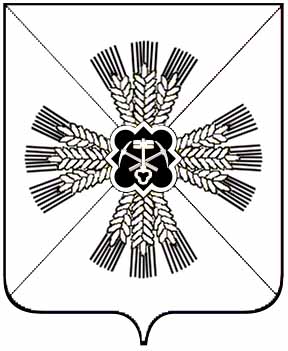 КЕМЕРОВСКАЯ ОБЛАСТЬАДМИНИСТРАЦИЯ ПРОМЫШЛЕННОВСКОГО МУНИЦИПАЛЬНОГО РАЙОНАПОСТАНОВЛЕНИЕот «29» декабря 2018 №  1532-Ппгт. ПромышленнаяОб утверждении Плана мероприятий по реализации стратегии социально-экономического развития Промышленновского   муниципального района на период до 2035 годаВ соответствии с Федеральным законом от 06.10.2003 № 131-ФЗ      «Об общих принципах организации местного самоуправления в Российской Федерации», Федеральным законом от 28.06.2014 № 172-ФЗ                               «О стратегическом планировании в  Российской Федерации», и на основании решения Совета народных депутатов Промышленновского  муниципального района от 29.11.2018 № 19 «Об утверждении Стратегии социально-экономического развития Промышленновского муниципального района на период до 2035 года»:1. Утвердить План мероприятий по реализации стратегии социально-экономического развития Промышленновского муниципального района на период до 2035 года согласно приложению к постановлению.2. Настоящее постановление подлежит обнародованию на официальном сайте администрации Промышленновского муниципального района в сети Интернет.3.  Контроль  за исполнением настоящего постановления возложить на и.о. заместителя главы Промышленновского муниципального района             А.А. Зарубину.4. Настоящее постановление вступает в силу с даты подписания.Исп. А.П. БезруковаТел. 74779ПЛАН МЕРОПРИТИЙ по реализации стратегиисоциально-экономического развития Промышленновского муниципального района на период до 2035 годаПромышленновский район2018 годВВЕДЕНИЕПлан мероприятий по реализации Стратегии социально-экономического развития Промышленновского муниципального района на период до 2035 года (далее – План мероприятий) является документом стратегического планирования. План мероприятий разрабатывается в целях формирования и проведения комплекса мероприятий, обеспечивающих достижение целей и задач социально-экономического развития Промышленновского муниципального района, определенных в Стратегии социально-экономического развития Промышленновского муниципального района на период до 2035 года (далее – Стратегия), утвержденной решением Совета народных депутатов Промышленновского муниципального района от 29.11.2018 № 19.План мероприятий содержит комплекс мероприятий и проектов (программ), обеспечивающих достижение на каждом этапе реализации Стратегии долгосрочных целей социально-экономического развития Промышленновского муниципального района, указанных в  Стратегии.План мероприятий разработан в соответствии с Федеральным законом от 28.06.2014 № 172-ФЗ «О стратегическом планировании в Российской Федерации», постановлением администрации Промышленновского муниципального района от 23.06.2017 № 688-П «О порядке разработки, корректировки, осуществления мониторинга и контроля реализации стратегии социально–экономического развития Промышленновского муниципального района и плана мероприятий по ее реализации».Цели и задачи разработки Плана мероприятийПлан мероприятий является основным инструментом реализации Стратегии. Основная цель разработки Плана мероприятий – обеспечение реализации Стратегии на основе рационального использования природно-ресурсного и социально-экономического потенциала Промышленновского муниципального района.План мероприятий разрабатывается на основе положений Стратегии на период действия Стратегии – до 2035 года включительно.Этапы реализации Стратегии определены с учетом установленной периодичности бюджетного планирования: три года (для первого этапа реализации Стратегии и текущего периода бюджетного планирования) и три-шесть лет (для последующих этапов). Согласно механизму реализации и мониторинга Стратегии при необходимости раз в три года будет проходить корректировка Стратегии.Ежегодный отчет о ходе исполнения плана мероприятий по реализации Стратегии подлежит размещению на  официальном сайте администрации Промышленновского муниципального района в сети «Интернет».Таблица 1.Целевые показатели (индикаторы) стратегии социально-экономического развития Промышленновского муниципального района на период до 2035 годаТаблица 2.Комплекс мероприятий, обеспечивающих достижение долгосрочных целей Стратегии социально-экономического развития Промышленновского  муниципального района на период до 2035 годаГлаваПромышленновского муниципального районаД.П. ИльинПриложениек постановлениюадминистрации Промышленновскогомуниципального районаот   29.12.2018   №   1532-П№ п/пПоказательЕдиница измеренияЕдиница измеренияЕдиница измеренияОтчетный периодОтчетный периодОтчетный периодОтчетный периодОтчетный периодЗначения показателей в разрезе этапов (на конец периода)Значения показателей в разрезе этапов (на конец периода)Значения показателей в разрезе этапов (на конец периода)Значения показателей в разрезе этапов (на конец периода)Значения показателей в разрезе этапов (на конец периода)Значения показателей в разрезе этапов (на конец периода)Значения показателей в разрезе этапов (на конец периода)№ п/пПоказательЕдиница измеренияЕдиница измеренияЕдиница измеренияОтчетный периодОтчетный периодОтчетный периодОтчетный периодОтчетный период2019-20212019-20212019-2021к 2024к 2024к 2035к 2035№ п/пПоказательЕдиница измеренияЕдиница измеренияЕдиница измерения201720172018201820182019-20212019-20212019-2021к 2024к 2024к 2035к 203512333445556667788Главная стратегическая цель – повышение качества и уровня жизни населения района за счет развития конкурентоспособной экономики в сферах сельского хозяйства, промышленного производства, туризма, развития малого бизнеса и привлечения инвестицийГлавная стратегическая цель – повышение качества и уровня жизни населения района за счет развития конкурентоспособной экономики в сферах сельского хозяйства, промышленного производства, туризма, развития малого бизнеса и привлечения инвестицийГлавная стратегическая цель – повышение качества и уровня жизни населения района за счет развития конкурентоспособной экономики в сферах сельского хозяйства, промышленного производства, туризма, развития малого бизнеса и привлечения инвестицийГлавная стратегическая цель – повышение качества и уровня жизни населения района за счет развития конкурентоспособной экономики в сферах сельского хозяйства, промышленного производства, туризма, развития малого бизнеса и привлечения инвестицийГлавная стратегическая цель – повышение качества и уровня жизни населения района за счет развития конкурентоспособной экономики в сферах сельского хозяйства, промышленного производства, туризма, развития малого бизнеса и привлечения инвестицийГлавная стратегическая цель – повышение качества и уровня жизни населения района за счет развития конкурентоспособной экономики в сферах сельского хозяйства, промышленного производства, туризма, развития малого бизнеса и привлечения инвестицийГлавная стратегическая цель – повышение качества и уровня жизни населения района за счет развития конкурентоспособной экономики в сферах сельского хозяйства, промышленного производства, туризма, развития малого бизнеса и привлечения инвестицийГлавная стратегическая цель – повышение качества и уровня жизни населения района за счет развития конкурентоспособной экономики в сферах сельского хозяйства, промышленного производства, туризма, развития малого бизнеса и привлечения инвестицийГлавная стратегическая цель – повышение качества и уровня жизни населения района за счет развития конкурентоспособной экономики в сферах сельского хозяйства, промышленного производства, туризма, развития малого бизнеса и привлечения инвестицийГлавная стратегическая цель – повышение качества и уровня жизни населения района за счет развития конкурентоспособной экономики в сферах сельского хозяйства, промышленного производства, туризма, развития малого бизнеса и привлечения инвестицийГлавная стратегическая цель – повышение качества и уровня жизни населения района за счет развития конкурентоспособной экономики в сферах сельского хозяйства, промышленного производства, туризма, развития малого бизнеса и привлечения инвестицийГлавная стратегическая цель – повышение качества и уровня жизни населения района за счет развития конкурентоспособной экономики в сферах сельского хозяйства, промышленного производства, туризма, развития малого бизнеса и привлечения инвестицийГлавная стратегическая цель – повышение качества и уровня жизни населения района за счет развития конкурентоспособной экономики в сферах сельского хозяйства, промышленного производства, туризма, развития малого бизнеса и привлечения инвестицийГлавная стратегическая цель – повышение качества и уровня жизни населения района за счет развития конкурентоспособной экономики в сферах сельского хозяйства, промышленного производства, туризма, развития малого бизнеса и привлечения инвестицийГлавная стратегическая цель – повышение качества и уровня жизни населения района за счет развития конкурентоспособной экономики в сферах сельского хозяйства, промышленного производства, туризма, развития малого бизнеса и привлечения инвестицийГлавная стратегическая цель – повышение качества и уровня жизни населения района за счет развития конкурентоспособной экономики в сферах сельского хозяйства, промышленного производства, туризма, развития малого бизнеса и привлечения инвестицийГлавная стратегическая цель – повышение качества и уровня жизни населения района за счет развития конкурентоспособной экономики в сферах сельского хозяйства, промышленного производства, туризма, развития малого бизнеса и привлечения инвестицийI. Стратегические приоритетные направления развития конкурентноспособной экономики Промышленновского районаI. Стратегические приоритетные направления развития конкурентноспособной экономики Промышленновского районаI. Стратегические приоритетные направления развития конкурентноспособной экономики Промышленновского районаI. Стратегические приоритетные направления развития конкурентноспособной экономики Промышленновского районаI. Стратегические приоритетные направления развития конкурентноспособной экономики Промышленновского районаI. Стратегические приоритетные направления развития конкурентноспособной экономики Промышленновского районаI. Стратегические приоритетные направления развития конкурентноспособной экономики Промышленновского районаI. Стратегические приоритетные направления развития конкурентноспособной экономики Промышленновского районаI. Стратегические приоритетные направления развития конкурентноспособной экономики Промышленновского районаI. Стратегические приоритетные направления развития конкурентноспособной экономики Промышленновского районаI. Стратегические приоритетные направления развития конкурентноспособной экономики Промышленновского районаI. Стратегические приоритетные направления развития конкурентноспособной экономики Промышленновского районаI. Стратегические приоритетные направления развития конкурентноспособной экономики Промышленновского районаI. Стратегические приоритетные направления развития конкурентноспособной экономики Промышленновского районаI. Стратегические приоритетные направления развития конкурентноспособной экономики Промышленновского районаI. Стратегические приоритетные направления развития конкурентноспособной экономики Промышленновского районаI. Стратегические приоритетные направления развития конкурентноспособной экономики Промышленновского районаСтратегическое направление 1. Развитие сельского хозяйстваСтратегическое направление 1. Развитие сельского хозяйстваСтратегическое направление 1. Развитие сельского хозяйстваСтратегическое направление 1. Развитие сельского хозяйстваСтратегическое направление 1. Развитие сельского хозяйстваСтратегическое направление 1. Развитие сельского хозяйстваСтратегическое направление 1. Развитие сельского хозяйстваСтратегическое направление 1. Развитие сельского хозяйстваСтратегическое направление 1. Развитие сельского хозяйстваСтратегическое направление 1. Развитие сельского хозяйстваСтратегическое направление 1. Развитие сельского хозяйстваСтратегическое направление 1. Развитие сельского хозяйстваСтратегическое направление 1. Развитие сельского хозяйстваСтратегическое направление 1. Развитие сельского хозяйстваСтратегическое направление 1. Развитие сельского хозяйстваСтратегическое направление 1. Развитие сельского хозяйстваСтратегическое направление 1. Развитие сельского хозяйстваЦель. Обеспечение населения района собственными продуктами питания, повышение его занятости, повышение качества жизни сельского населения и устойчивое развитие сельских территорий района, обеспечение сырьем предприятий перерабатывающей отрасли.Цель. Обеспечение населения района собственными продуктами питания, повышение его занятости, повышение качества жизни сельского населения и устойчивое развитие сельских территорий района, обеспечение сырьем предприятий перерабатывающей отрасли.Цель. Обеспечение населения района собственными продуктами питания, повышение его занятости, повышение качества жизни сельского населения и устойчивое развитие сельских территорий района, обеспечение сырьем предприятий перерабатывающей отрасли.Цель. Обеспечение населения района собственными продуктами питания, повышение его занятости, повышение качества жизни сельского населения и устойчивое развитие сельских территорий района, обеспечение сырьем предприятий перерабатывающей отрасли.Цель. Обеспечение населения района собственными продуктами питания, повышение его занятости, повышение качества жизни сельского населения и устойчивое развитие сельских территорий района, обеспечение сырьем предприятий перерабатывающей отрасли.Цель. Обеспечение населения района собственными продуктами питания, повышение его занятости, повышение качества жизни сельского населения и устойчивое развитие сельских территорий района, обеспечение сырьем предприятий перерабатывающей отрасли.Цель. Обеспечение населения района собственными продуктами питания, повышение его занятости, повышение качества жизни сельского населения и устойчивое развитие сельских территорий района, обеспечение сырьем предприятий перерабатывающей отрасли.Цель. Обеспечение населения района собственными продуктами питания, повышение его занятости, повышение качества жизни сельского населения и устойчивое развитие сельских территорий района, обеспечение сырьем предприятий перерабатывающей отрасли.Цель. Обеспечение населения района собственными продуктами питания, повышение его занятости, повышение качества жизни сельского населения и устойчивое развитие сельских территорий района, обеспечение сырьем предприятий перерабатывающей отрасли.Цель. Обеспечение населения района собственными продуктами питания, повышение его занятости, повышение качества жизни сельского населения и устойчивое развитие сельских территорий района, обеспечение сырьем предприятий перерабатывающей отрасли.Цель. Обеспечение населения района собственными продуктами питания, повышение его занятости, повышение качества жизни сельского населения и устойчивое развитие сельских территорий района, обеспечение сырьем предприятий перерабатывающей отрасли.Цель. Обеспечение населения района собственными продуктами питания, повышение его занятости, повышение качества жизни сельского населения и устойчивое развитие сельских территорий района, обеспечение сырьем предприятий перерабатывающей отрасли.Цель. Обеспечение населения района собственными продуктами питания, повышение его занятости, повышение качества жизни сельского населения и устойчивое развитие сельских территорий района, обеспечение сырьем предприятий перерабатывающей отрасли.Цель. Обеспечение населения района собственными продуктами питания, повышение его занятости, повышение качества жизни сельского населения и устойчивое развитие сельских территорий района, обеспечение сырьем предприятий перерабатывающей отрасли.Цель. Обеспечение населения района собственными продуктами питания, повышение его занятости, повышение качества жизни сельского населения и устойчивое развитие сельских территорий района, обеспечение сырьем предприятий перерабатывающей отрасли.Цель. Обеспечение населения района собственными продуктами питания, повышение его занятости, повышение качества жизни сельского населения и устойчивое развитие сельских территорий района, обеспечение сырьем предприятий перерабатывающей отрасли.Цель. Обеспечение населения района собственными продуктами питания, повышение его занятости, повышение качества жизни сельского населения и устойчивое развитие сельских территорий района, обеспечение сырьем предприятий перерабатывающей отрасли.1.1.Задача 1. Развитие сельскохозяйственного производстваЗадача 1. Развитие сельскохозяйственного производстваЗадача 1. Развитие сельскохозяйственного производстваЗадача 1. Развитие сельскохозяйственного производстваЗадача 1. Развитие сельскохозяйственного производстваЗадача 1. Развитие сельскохозяйственного производстваЗадача 1. Развитие сельскохозяйственного производстваЗадача 1. Развитие сельскохозяйственного производстваЗадача 1. Развитие сельскохозяйственного производстваЗадача 1. Развитие сельскохозяйственного производстваЗадача 1. Развитие сельскохозяйственного производстваЗадача 1. Развитие сельскохозяйственного производстваЗадача 1. Развитие сельскохозяйственного производстваЗадача 1. Развитие сельскохозяйственного производстваЗадача 1. Развитие сельскохозяйственного производстваЗадача 1. Развитие сельскохозяйственного производства1.1.1.Объем продукции  сельского хозяйствамлн. руб.млн. руб.млн. руб.4888488847854785478549524952495253205320560056001.1.2.Индекс сельскохозяйственного производства в % к предыдущему году в сопоставимых ценахв % к предыдущему году в сопоставимых ценахв % к предыдущему году в сопоставимых ценах99,199,1100,6 к 2017 г.100,6 к 2017 г.100,6 к 2017 г.107,9к 2017 г.107,9к 2017 г.114,2к 2017 г.114,2к 2017 г.1.1.3.Производительность труда на                1 работающего в годмлн. руб.млн. руб.млн. руб.1,3721,3721,4701,4701,4701,6201,6201,6201,8001,8002,2002,2001.1.4.Среднемесячная заработная платаруб.руб.руб.1756317563184001840018400178801788017880185001850025000250001.1.5.Объем инвестиций в основной капитал в сельском хозяйствемлн.руб.млн.руб.млн.руб.1116,01116,01121,01121,01121,01132,01132,01132,01160,01160,01220,01220,0Стратегическое направление 2. Развитие промышленного производства на базе эффективного использования ресурсного потенциала района Стратегическое направление 2. Развитие промышленного производства на базе эффективного использования ресурсного потенциала района Стратегическое направление 2. Развитие промышленного производства на базе эффективного использования ресурсного потенциала района Стратегическое направление 2. Развитие промышленного производства на базе эффективного использования ресурсного потенциала района Стратегическое направление 2. Развитие промышленного производства на базе эффективного использования ресурсного потенциала района Стратегическое направление 2. Развитие промышленного производства на базе эффективного использования ресурсного потенциала района Стратегическое направление 2. Развитие промышленного производства на базе эффективного использования ресурсного потенциала района Стратегическое направление 2. Развитие промышленного производства на базе эффективного использования ресурсного потенциала района Стратегическое направление 2. Развитие промышленного производства на базе эффективного использования ресурсного потенциала района Стратегическое направление 2. Развитие промышленного производства на базе эффективного использования ресурсного потенциала района Стратегическое направление 2. Развитие промышленного производства на базе эффективного использования ресурсного потенциала района Стратегическое направление 2. Развитие промышленного производства на базе эффективного использования ресурсного потенциала района Стратегическое направление 2. Развитие промышленного производства на базе эффективного использования ресурсного потенциала района Стратегическое направление 2. Развитие промышленного производства на базе эффективного использования ресурсного потенциала района Стратегическое направление 2. Развитие промышленного производства на базе эффективного использования ресурсного потенциала района Стратегическое направление 2. Развитие промышленного производства на базе эффективного использования ресурсного потенциала района Стратегическое направление 2. Развитие промышленного производства на базе эффективного использования ресурсного потенциала района Цель  - обеспечение потребности населения, организаций района, области в отдельных видах продукции промышленного производства,  увеличение налогооблагаемой базы для увеличения доходов бюджетаЦель  - обеспечение потребности населения, организаций района, области в отдельных видах продукции промышленного производства,  увеличение налогооблагаемой базы для увеличения доходов бюджетаЦель  - обеспечение потребности населения, организаций района, области в отдельных видах продукции промышленного производства,  увеличение налогооблагаемой базы для увеличения доходов бюджетаЦель  - обеспечение потребности населения, организаций района, области в отдельных видах продукции промышленного производства,  увеличение налогооблагаемой базы для увеличения доходов бюджетаЦель  - обеспечение потребности населения, организаций района, области в отдельных видах продукции промышленного производства,  увеличение налогооблагаемой базы для увеличения доходов бюджетаЦель  - обеспечение потребности населения, организаций района, области в отдельных видах продукции промышленного производства,  увеличение налогооблагаемой базы для увеличения доходов бюджетаЦель  - обеспечение потребности населения, организаций района, области в отдельных видах продукции промышленного производства,  увеличение налогооблагаемой базы для увеличения доходов бюджетаЦель  - обеспечение потребности населения, организаций района, области в отдельных видах продукции промышленного производства,  увеличение налогооблагаемой базы для увеличения доходов бюджетаЦель  - обеспечение потребности населения, организаций района, области в отдельных видах продукции промышленного производства,  увеличение налогооблагаемой базы для увеличения доходов бюджетаЦель  - обеспечение потребности населения, организаций района, области в отдельных видах продукции промышленного производства,  увеличение налогооблагаемой базы для увеличения доходов бюджетаЦель  - обеспечение потребности населения, организаций района, области в отдельных видах продукции промышленного производства,  увеличение налогооблагаемой базы для увеличения доходов бюджетаЦель  - обеспечение потребности населения, организаций района, области в отдельных видах продукции промышленного производства,  увеличение налогооблагаемой базы для увеличения доходов бюджетаЦель  - обеспечение потребности населения, организаций района, области в отдельных видах продукции промышленного производства,  увеличение налогооблагаемой базы для увеличения доходов бюджетаЦель  - обеспечение потребности населения, организаций района, области в отдельных видах продукции промышленного производства,  увеличение налогооблагаемой базы для увеличения доходов бюджетаЦель  - обеспечение потребности населения, организаций района, области в отдельных видах продукции промышленного производства,  увеличение налогооблагаемой базы для увеличения доходов бюджетаЦель  - обеспечение потребности населения, организаций района, области в отдельных видах продукции промышленного производства,  увеличение налогооблагаемой базы для увеличения доходов бюджетаЦель  - обеспечение потребности населения, организаций района, области в отдельных видах продукции промышленного производства,  увеличение налогооблагаемой базы для увеличения доходов бюджета2.1.Задача 1. Развитие промышленного производстваЗадача 1. Развитие промышленного производстваЗадача 1. Развитие промышленного производстваЗадача 1. Развитие промышленного производстваЗадача 1. Развитие промышленного производстваЗадача 1. Развитие промышленного производстваЗадача 1. Развитие промышленного производстваЗадача 1. Развитие промышленного производстваЗадача 1. Развитие промышленного производстваЗадача 1. Развитие промышленного производстваЗадача 1. Развитие промышленного производстваЗадача 1. Развитие промышленного производстваЗадача 1. Развитие промышленного производстваЗадача 1. Развитие промышленного производстваЗадача 1. Развитие промышленного производстваЗадача 1. Развитие промышленного производства2.1.1.Объем отгрузки промышленной продукции, из нихмлн.руб.млн.руб.млн.руб.3291,23291,23114,13114,13114,13784,63784,63784,64700,04700,06915,06915,02.1.2.Объем отгрузки по виду деятельности «Добыча полезных ископаемых»млн.руб.млн.руб.млн.руб.35,0135,0119,419,419,436,736,736,720002000240024002.1.3.Объем отгрузки по виду деятельности «Обработка древесины и производство изделий из дерева»млн.руб.млн.руб.млн.руб.8,58,58,58,58,58,88,88,89,19,19,99,92.1.4.Объем отгрузки по виду деятельности «Производство пищевых продуктов, включая напитки и табак»млн.руб.млн.руб.млн.руб.1839,61839,61901,71901,71901,72195,022195,022195,022647,02647,03870,03870,02.1.5.Индекс промышленного производствав % к предыдущему году в сопоставимых ценахв % к предыдущему году в сопоставимых ценахв % к предыдущему году в сопоставимых ценах104,8104,8108,4108,4108,4125к 2017 г.125к 2017 г.125к 2017 г.225к  2017 г.225к  2017 г.332к  2017 г.332к  2017 г.Стратегическое направление 3. Развитие туризма.Стратегическое направление 3. Развитие туризма.Стратегическое направление 3. Развитие туризма.Стратегическое направление 3. Развитие туризма.Стратегическое направление 3. Развитие туризма.Стратегическое направление 3. Развитие туризма.Стратегическое направление 3. Развитие туризма.Стратегическое направление 3. Развитие туризма.Стратегическое направление 3. Развитие туризма.Стратегическое направление 3. Развитие туризма.Стратегическое направление 3. Развитие туризма.Стратегическое направление 3. Развитие туризма.Стратегическое направление 3. Развитие туризма.Стратегическое направление 3. Развитие туризма.Стратегическое направление 3. Развитие туризма.Стратегическое направление 3. Развитие туризма.Стратегическое направление 3. Развитие туризма.Цель - создание в Промышленновском районе современного, высокоэффективного и конкурентоспособного туристского комплекса, отвечающего потребностям населения, российских и иностранных туристовЦель - создание в Промышленновском районе современного, высокоэффективного и конкурентоспособного туристского комплекса, отвечающего потребностям населения, российских и иностранных туристовЦель - создание в Промышленновском районе современного, высокоэффективного и конкурентоспособного туристского комплекса, отвечающего потребностям населения, российских и иностранных туристовЦель - создание в Промышленновском районе современного, высокоэффективного и конкурентоспособного туристского комплекса, отвечающего потребностям населения, российских и иностранных туристовЦель - создание в Промышленновском районе современного, высокоэффективного и конкурентоспособного туристского комплекса, отвечающего потребностям населения, российских и иностранных туристовЦель - создание в Промышленновском районе современного, высокоэффективного и конкурентоспособного туристского комплекса, отвечающего потребностям населения, российских и иностранных туристовЦель - создание в Промышленновском районе современного, высокоэффективного и конкурентоспособного туристского комплекса, отвечающего потребностям населения, российских и иностранных туристовЦель - создание в Промышленновском районе современного, высокоэффективного и конкурентоспособного туристского комплекса, отвечающего потребностям населения, российских и иностранных туристовЦель - создание в Промышленновском районе современного, высокоэффективного и конкурентоспособного туристского комплекса, отвечающего потребностям населения, российских и иностранных туристовЦель - создание в Промышленновском районе современного, высокоэффективного и конкурентоспособного туристского комплекса, отвечающего потребностям населения, российских и иностранных туристовЦель - создание в Промышленновском районе современного, высокоэффективного и конкурентоспособного туристского комплекса, отвечающего потребностям населения, российских и иностранных туристовЦель - создание в Промышленновском районе современного, высокоэффективного и конкурентоспособного туристского комплекса, отвечающего потребностям населения, российских и иностранных туристовЦель - создание в Промышленновском районе современного, высокоэффективного и конкурентоспособного туристского комплекса, отвечающего потребностям населения, российских и иностранных туристовЦель - создание в Промышленновском районе современного, высокоэффективного и конкурентоспособного туристского комплекса, отвечающего потребностям населения, российских и иностранных туристовЦель - создание в Промышленновском районе современного, высокоэффективного и конкурентоспособного туристского комплекса, отвечающего потребностям населения, российских и иностранных туристовЦель - создание в Промышленновском районе современного, высокоэффективного и конкурентоспособного туристского комплекса, отвечающего потребностям населения, российских и иностранных туристовЦель - создание в Промышленновском районе современного, высокоэффективного и конкурентоспособного туристского комплекса, отвечающего потребностям населения, российских и иностранных туристов3.1.                                                                                         Задача 1. Развитие туризма (развитие инфраструктуры рекреационных зон на территории района; развитие агропромышленного и экологического туризма; формирование  внутренних туристических маршрутов;  развитие событийного туризма; содействие предпринимательской инициативе в сфере туризма;  создание условий, благоприятствующих привлечению инвестиций в туристическую отрасль)                                                                                         Задача 1. Развитие туризма (развитие инфраструктуры рекреационных зон на территории района; развитие агропромышленного и экологического туризма; формирование  внутренних туристических маршрутов;  развитие событийного туризма; содействие предпринимательской инициативе в сфере туризма;  создание условий, благоприятствующих привлечению инвестиций в туристическую отрасль)                                                                                         Задача 1. Развитие туризма (развитие инфраструктуры рекреационных зон на территории района; развитие агропромышленного и экологического туризма; формирование  внутренних туристических маршрутов;  развитие событийного туризма; содействие предпринимательской инициативе в сфере туризма;  создание условий, благоприятствующих привлечению инвестиций в туристическую отрасль)                                                                                         Задача 1. Развитие туризма (развитие инфраструктуры рекреационных зон на территории района; развитие агропромышленного и экологического туризма; формирование  внутренних туристических маршрутов;  развитие событийного туризма; содействие предпринимательской инициативе в сфере туризма;  создание условий, благоприятствующих привлечению инвестиций в туристическую отрасль)                                                                                         Задача 1. Развитие туризма (развитие инфраструктуры рекреационных зон на территории района; развитие агропромышленного и экологического туризма; формирование  внутренних туристических маршрутов;  развитие событийного туризма; содействие предпринимательской инициативе в сфере туризма;  создание условий, благоприятствующих привлечению инвестиций в туристическую отрасль)                                                                                         Задача 1. Развитие туризма (развитие инфраструктуры рекреационных зон на территории района; развитие агропромышленного и экологического туризма; формирование  внутренних туристических маршрутов;  развитие событийного туризма; содействие предпринимательской инициативе в сфере туризма;  создание условий, благоприятствующих привлечению инвестиций в туристическую отрасль)                                                                                         Задача 1. Развитие туризма (развитие инфраструктуры рекреационных зон на территории района; развитие агропромышленного и экологического туризма; формирование  внутренних туристических маршрутов;  развитие событийного туризма; содействие предпринимательской инициативе в сфере туризма;  создание условий, благоприятствующих привлечению инвестиций в туристическую отрасль)                                                                                         Задача 1. Развитие туризма (развитие инфраструктуры рекреационных зон на территории района; развитие агропромышленного и экологического туризма; формирование  внутренних туристических маршрутов;  развитие событийного туризма; содействие предпринимательской инициативе в сфере туризма;  создание условий, благоприятствующих привлечению инвестиций в туристическую отрасль)                                                                                         Задача 1. Развитие туризма (развитие инфраструктуры рекреационных зон на территории района; развитие агропромышленного и экологического туризма; формирование  внутренних туристических маршрутов;  развитие событийного туризма; содействие предпринимательской инициативе в сфере туризма;  создание условий, благоприятствующих привлечению инвестиций в туристическую отрасль)                                                                                         Задача 1. Развитие туризма (развитие инфраструктуры рекреационных зон на территории района; развитие агропромышленного и экологического туризма; формирование  внутренних туристических маршрутов;  развитие событийного туризма; содействие предпринимательской инициативе в сфере туризма;  создание условий, благоприятствующих привлечению инвестиций в туристическую отрасль)                                                                                         Задача 1. Развитие туризма (развитие инфраструктуры рекреационных зон на территории района; развитие агропромышленного и экологического туризма; формирование  внутренних туристических маршрутов;  развитие событийного туризма; содействие предпринимательской инициативе в сфере туризма;  создание условий, благоприятствующих привлечению инвестиций в туристическую отрасль)                                                                                         Задача 1. Развитие туризма (развитие инфраструктуры рекреационных зон на территории района; развитие агропромышленного и экологического туризма; формирование  внутренних туристических маршрутов;  развитие событийного туризма; содействие предпринимательской инициативе в сфере туризма;  создание условий, благоприятствующих привлечению инвестиций в туристическую отрасль)                                                                                         Задача 1. Развитие туризма (развитие инфраструктуры рекреационных зон на территории района; развитие агропромышленного и экологического туризма; формирование  внутренних туристических маршрутов;  развитие событийного туризма; содействие предпринимательской инициативе в сфере туризма;  создание условий, благоприятствующих привлечению инвестиций в туристическую отрасль)                                                                                         Задача 1. Развитие туризма (развитие инфраструктуры рекреационных зон на территории района; развитие агропромышленного и экологического туризма; формирование  внутренних туристических маршрутов;  развитие событийного туризма; содействие предпринимательской инициативе в сфере туризма;  создание условий, благоприятствующих привлечению инвестиций в туристическую отрасль)                                                                                         Задача 1. Развитие туризма (развитие инфраструктуры рекреационных зон на территории района; развитие агропромышленного и экологического туризма; формирование  внутренних туристических маршрутов;  развитие событийного туризма; содействие предпринимательской инициативе в сфере туризма;  создание условий, благоприятствующих привлечению инвестиций в туристическую отрасль)                                                                                         Задача 1. Развитие туризма (развитие инфраструктуры рекреационных зон на территории района; развитие агропромышленного и экологического туризма; формирование  внутренних туристических маршрутов;  развитие событийного туризма; содействие предпринимательской инициативе в сфере туризма;  создание условий, благоприятствующих привлечению инвестиций в туристическую отрасль)3.1.1.Количество туристических прибытийКоличество туристических прибытийтыс.чел.тыс.чел.90,590,590,592929293,593,5951001003.1.2.Объем платных услуг, оказанных туристамОбъем платных услуг, оказанных туристаммлн.руб.млн.руб.2602602602702702702852852903053053.1.3.Количество мест в коллективных средствах размещенияКоличество мест в коллективных средствах размещениякойко-месткойко-мест8238238238238238238458458958958953.1.4.Численность  занятых в сфере туризмаЧисленность  занятых в сфере туризмачел.чел.3453453453553553553603603703703703.1.5.Среднемесячная заработная платаСреднемесячная заработная плататыс.руб.тыс.руб.23,023,023,023,523,523,526,026,026,027,027,03.1.6.Объем инвестиций в основной капиталОбъем инвестиций в основной капиталмлн.руб.млн.руб.53,353,353,316,016,016,011,011,011,011,011,0Стратегическое направление 4. Развитие малого и среднего бизнесаСтратегическое направление 4. Развитие малого и среднего бизнесаСтратегическое направление 4. Развитие малого и среднего бизнесаСтратегическое направление 4. Развитие малого и среднего бизнесаСтратегическое направление 4. Развитие малого и среднего бизнесаСтратегическое направление 4. Развитие малого и среднего бизнесаСтратегическое направление 4. Развитие малого и среднего бизнесаСтратегическое направление 4. Развитие малого и среднего бизнесаСтратегическое направление 4. Развитие малого и среднего бизнесаСтратегическое направление 4. Развитие малого и среднего бизнесаСтратегическое направление 4. Развитие малого и среднего бизнесаСтратегическое направление 4. Развитие малого и среднего бизнесаСтратегическое направление 4. Развитие малого и среднего бизнесаСтратегическое направление 4. Развитие малого и среднего бизнесаСтратегическое направление 4. Развитие малого и среднего бизнесаСтратегическое направление 4. Развитие малого и среднего бизнесаСтратегическое направление 4. Развитие малого и среднего бизнесаЦель – стабильное развитие малого и среднего предпринимательства по стратегическим направлениям развития экономики, социальной сферыЦель – стабильное развитие малого и среднего предпринимательства по стратегическим направлениям развития экономики, социальной сферыЦель – стабильное развитие малого и среднего предпринимательства по стратегическим направлениям развития экономики, социальной сферыЦель – стабильное развитие малого и среднего предпринимательства по стратегическим направлениям развития экономики, социальной сферыЦель – стабильное развитие малого и среднего предпринимательства по стратегическим направлениям развития экономики, социальной сферыЦель – стабильное развитие малого и среднего предпринимательства по стратегическим направлениям развития экономики, социальной сферыЦель – стабильное развитие малого и среднего предпринимательства по стратегическим направлениям развития экономики, социальной сферыЦель – стабильное развитие малого и среднего предпринимательства по стратегическим направлениям развития экономики, социальной сферыЦель – стабильное развитие малого и среднего предпринимательства по стратегическим направлениям развития экономики, социальной сферыЦель – стабильное развитие малого и среднего предпринимательства по стратегическим направлениям развития экономики, социальной сферыЦель – стабильное развитие малого и среднего предпринимательства по стратегическим направлениям развития экономики, социальной сферыЦель – стабильное развитие малого и среднего предпринимательства по стратегическим направлениям развития экономики, социальной сферыЦель – стабильное развитие малого и среднего предпринимательства по стратегическим направлениям развития экономики, социальной сферыЦель – стабильное развитие малого и среднего предпринимательства по стратегическим направлениям развития экономики, социальной сферыЦель – стабильное развитие малого и среднего предпринимательства по стратегическим направлениям развития экономики, социальной сферыЦель – стабильное развитие малого и среднего предпринимательства по стратегическим направлениям развития экономики, социальной сферыЦель – стабильное развитие малого и среднего предпринимательства по стратегическим направлениям развития экономики, социальной сферы4.1.Задача 1. Создание благоприятных условий для развития малого и среднего предпринимательстваЗадача 1. Создание благоприятных условий для развития малого и среднего предпринимательстваЗадача 1. Создание благоприятных условий для развития малого и среднего предпринимательстваЗадача 1. Создание благоприятных условий для развития малого и среднего предпринимательстваЗадача 1. Создание благоприятных условий для развития малого и среднего предпринимательстваЗадача 1. Создание благоприятных условий для развития малого и среднего предпринимательстваЗадача 1. Создание благоприятных условий для развития малого и среднего предпринимательстваЗадача 1. Создание благоприятных условий для развития малого и среднего предпринимательстваЗадача 1. Создание благоприятных условий для развития малого и среднего предпринимательстваЗадача 1. Создание благоприятных условий для развития малого и среднего предпринимательстваЗадача 1. Создание благоприятных условий для развития малого и среднего предпринимательстваЗадача 1. Создание благоприятных условий для развития малого и среднего предпринимательстваЗадача 1. Создание благоприятных условий для развития малого и среднего предпринимательстваЗадача 1. Создание благоприятных условий для развития малого и среднего предпринимательстваЗадача 1. Создание благоприятных условий для развития малого и среднего предпринимательстваЗадача 1. Создание благоприятных условий для развития малого и среднего предпринимательства4.1.1.Число субъектов малого и среднего предпринимательстваЧисло субъектов малого и среднего предпринимательстваединиц на 10000 человек населенияединиц на 10000 человек населения247,9247,9247,9249.8249.8249.82252252312502504.1.2.Численность занятых в сфере малого и среднего предпринимательстваЧисленность занятых в сфере малого и среднего предпринимательства% от численности населения% от численности населения8,58,58,58,28,28,29,19,1151717Стратегическое направление 5. Привлечение инвестицийСтратегическое направление 5. Привлечение инвестицийСтратегическое направление 5. Привлечение инвестицийСтратегическое направление 5. Привлечение инвестицийСтратегическое направление 5. Привлечение инвестицийСтратегическое направление 5. Привлечение инвестицийСтратегическое направление 5. Привлечение инвестицийСтратегическое направление 5. Привлечение инвестицийСтратегическое направление 5. Привлечение инвестицийСтратегическое направление 5. Привлечение инвестицийСтратегическое направление 5. Привлечение инвестицийСтратегическое направление 5. Привлечение инвестицийСтратегическое направление 5. Привлечение инвестицийСтратегическое направление 5. Привлечение инвестицийСтратегическое направление 5. Привлечение инвестицийСтратегическое направление 5. Привлечение инвестицийСтратегическое направление 5. Привлечение инвестицийЦель – привлечение инвестиций для развития экономического потенциала района, повышение инвестиционной привлекательности Промышленновского районаЦель – привлечение инвестиций для развития экономического потенциала района, повышение инвестиционной привлекательности Промышленновского районаЦель – привлечение инвестиций для развития экономического потенциала района, повышение инвестиционной привлекательности Промышленновского районаЦель – привлечение инвестиций для развития экономического потенциала района, повышение инвестиционной привлекательности Промышленновского районаЦель – привлечение инвестиций для развития экономического потенциала района, повышение инвестиционной привлекательности Промышленновского районаЦель – привлечение инвестиций для развития экономического потенциала района, повышение инвестиционной привлекательности Промышленновского районаЦель – привлечение инвестиций для развития экономического потенциала района, повышение инвестиционной привлекательности Промышленновского районаЦель – привлечение инвестиций для развития экономического потенциала района, повышение инвестиционной привлекательности Промышленновского районаЦель – привлечение инвестиций для развития экономического потенциала района, повышение инвестиционной привлекательности Промышленновского районаЦель – привлечение инвестиций для развития экономического потенциала района, повышение инвестиционной привлекательности Промышленновского районаЦель – привлечение инвестиций для развития экономического потенциала района, повышение инвестиционной привлекательности Промышленновского районаЦель – привлечение инвестиций для развития экономического потенциала района, повышение инвестиционной привлекательности Промышленновского районаЦель – привлечение инвестиций для развития экономического потенциала района, повышение инвестиционной привлекательности Промышленновского районаЦель – привлечение инвестиций для развития экономического потенциала района, повышение инвестиционной привлекательности Промышленновского районаЦель – привлечение инвестиций для развития экономического потенциала района, повышение инвестиционной привлекательности Промышленновского районаЦель – привлечение инвестиций для развития экономического потенциала района, повышение инвестиционной привлекательности Промышленновского районаЦель – привлечение инвестиций для развития экономического потенциала района, повышение инвестиционной привлекательности Промышленновского района5.1.Задача 1. Обеспечение благоприятного инвестиционного климатаЗадача 1. Обеспечение благоприятного инвестиционного климатаЗадача 1. Обеспечение благоприятного инвестиционного климатаЗадача 1. Обеспечение благоприятного инвестиционного климатаЗадача 1. Обеспечение благоприятного инвестиционного климатаЗадача 1. Обеспечение благоприятного инвестиционного климатаЗадача 1. Обеспечение благоприятного инвестиционного климатаЗадача 1. Обеспечение благоприятного инвестиционного климатаЗадача 1. Обеспечение благоприятного инвестиционного климатаЗадача 1. Обеспечение благоприятного инвестиционного климатаЗадача 1. Обеспечение благоприятного инвестиционного климатаЗадача 1. Обеспечение благоприятного инвестиционного климатаЗадача 1. Обеспечение благоприятного инвестиционного климатаЗадача 1. Обеспечение благоприятного инвестиционного климатаЗадача 1. Обеспечение благоприятного инвестиционного климатаЗадача 1. Обеспечение благоприятного инвестиционного климата5.1.1.Объем инвестиций в основной капитал на душу населенияОбъем инвестиций в основной капитал на душу населениятыс.руб.тыс.руб.35,535,535,536,436,436,442,542,558,760,060,0II. Стратегические приоритетные направления развития социальной сферы Промышленновского районаII. Стратегические приоритетные направления развития социальной сферы Промышленновского районаII. Стратегические приоритетные направления развития социальной сферы Промышленновского районаII. Стратегические приоритетные направления развития социальной сферы Промышленновского районаII. Стратегические приоритетные направления развития социальной сферы Промышленновского районаII. Стратегические приоритетные направления развития социальной сферы Промышленновского районаII. Стратегические приоритетные направления развития социальной сферы Промышленновского районаII. Стратегические приоритетные направления развития социальной сферы Промышленновского районаII. Стратегические приоритетные направления развития социальной сферы Промышленновского районаII. Стратегические приоритетные направления развития социальной сферы Промышленновского районаII. Стратегические приоритетные направления развития социальной сферы Промышленновского районаII. Стратегические приоритетные направления развития социальной сферы Промышленновского районаII. Стратегические приоритетные направления развития социальной сферы Промышленновского районаII. Стратегические приоритетные направления развития социальной сферы Промышленновского районаII. Стратегические приоритетные направления развития социальной сферы Промышленновского районаII. Стратегические приоритетные направления развития социальной сферы Промышленновского районаII. Стратегические приоритетные направления развития социальной сферы Промышленновского районаСтратегическое направление 1. Формирование благоприятной социальной среды, обеспечивающей повышение качества жизни населенияСтратегическое направление 1. Формирование благоприятной социальной среды, обеспечивающей повышение качества жизни населенияСтратегическое направление 1. Формирование благоприятной социальной среды, обеспечивающей повышение качества жизни населенияСтратегическое направление 1. Формирование благоприятной социальной среды, обеспечивающей повышение качества жизни населенияСтратегическое направление 1. Формирование благоприятной социальной среды, обеспечивающей повышение качества жизни населенияСтратегическое направление 1. Формирование благоприятной социальной среды, обеспечивающей повышение качества жизни населенияСтратегическое направление 1. Формирование благоприятной социальной среды, обеспечивающей повышение качества жизни населенияСтратегическое направление 1. Формирование благоприятной социальной среды, обеспечивающей повышение качества жизни населенияСтратегическое направление 1. Формирование благоприятной социальной среды, обеспечивающей повышение качества жизни населенияСтратегическое направление 1. Формирование благоприятной социальной среды, обеспечивающей повышение качества жизни населенияСтратегическое направление 1. Формирование благоприятной социальной среды, обеспечивающей повышение качества жизни населенияСтратегическое направление 1. Формирование благоприятной социальной среды, обеспечивающей повышение качества жизни населенияСтратегическое направление 1. Формирование благоприятной социальной среды, обеспечивающей повышение качества жизни населенияСтратегическое направление 1. Формирование благоприятной социальной среды, обеспечивающей повышение качества жизни населенияСтратегическое направление 1. Формирование благоприятной социальной среды, обеспечивающей повышение качества жизни населенияСтратегическое направление 1. Формирование благоприятной социальной среды, обеспечивающей повышение качества жизни населенияСтратегическое направление 1. Формирование благоприятной социальной среды, обеспечивающей повышение качества жизни населенияЦель – повышение качества жизни населения, преодоление демографического спада населения, увеличение продолжительности жизни населения, создание условий для активного долголетия,  развитие человеческого потенциала путем развития  образовательной сферы, сферы досуга, сферы здравоохранения, расширение спектра социальных услуг, обеспечение занятости населения Промышленновского районаЦель – повышение качества жизни населения, преодоление демографического спада населения, увеличение продолжительности жизни населения, создание условий для активного долголетия,  развитие человеческого потенциала путем развития  образовательной сферы, сферы досуга, сферы здравоохранения, расширение спектра социальных услуг, обеспечение занятости населения Промышленновского районаЦель – повышение качества жизни населения, преодоление демографического спада населения, увеличение продолжительности жизни населения, создание условий для активного долголетия,  развитие человеческого потенциала путем развития  образовательной сферы, сферы досуга, сферы здравоохранения, расширение спектра социальных услуг, обеспечение занятости населения Промышленновского районаЦель – повышение качества жизни населения, преодоление демографического спада населения, увеличение продолжительности жизни населения, создание условий для активного долголетия,  развитие человеческого потенциала путем развития  образовательной сферы, сферы досуга, сферы здравоохранения, расширение спектра социальных услуг, обеспечение занятости населения Промышленновского районаЦель – повышение качества жизни населения, преодоление демографического спада населения, увеличение продолжительности жизни населения, создание условий для активного долголетия,  развитие человеческого потенциала путем развития  образовательной сферы, сферы досуга, сферы здравоохранения, расширение спектра социальных услуг, обеспечение занятости населения Промышленновского районаЦель – повышение качества жизни населения, преодоление демографического спада населения, увеличение продолжительности жизни населения, создание условий для активного долголетия,  развитие человеческого потенциала путем развития  образовательной сферы, сферы досуга, сферы здравоохранения, расширение спектра социальных услуг, обеспечение занятости населения Промышленновского районаЦель – повышение качества жизни населения, преодоление демографического спада населения, увеличение продолжительности жизни населения, создание условий для активного долголетия,  развитие человеческого потенциала путем развития  образовательной сферы, сферы досуга, сферы здравоохранения, расширение спектра социальных услуг, обеспечение занятости населения Промышленновского районаЦель – повышение качества жизни населения, преодоление демографического спада населения, увеличение продолжительности жизни населения, создание условий для активного долголетия,  развитие человеческого потенциала путем развития  образовательной сферы, сферы досуга, сферы здравоохранения, расширение спектра социальных услуг, обеспечение занятости населения Промышленновского районаЦель – повышение качества жизни населения, преодоление демографического спада населения, увеличение продолжительности жизни населения, создание условий для активного долголетия,  развитие человеческого потенциала путем развития  образовательной сферы, сферы досуга, сферы здравоохранения, расширение спектра социальных услуг, обеспечение занятости населения Промышленновского районаЦель – повышение качества жизни населения, преодоление демографического спада населения, увеличение продолжительности жизни населения, создание условий для активного долголетия,  развитие человеческого потенциала путем развития  образовательной сферы, сферы досуга, сферы здравоохранения, расширение спектра социальных услуг, обеспечение занятости населения Промышленновского районаЦель – повышение качества жизни населения, преодоление демографического спада населения, увеличение продолжительности жизни населения, создание условий для активного долголетия,  развитие человеческого потенциала путем развития  образовательной сферы, сферы досуга, сферы здравоохранения, расширение спектра социальных услуг, обеспечение занятости населения Промышленновского районаЦель – повышение качества жизни населения, преодоление демографического спада населения, увеличение продолжительности жизни населения, создание условий для активного долголетия,  развитие человеческого потенциала путем развития  образовательной сферы, сферы досуга, сферы здравоохранения, расширение спектра социальных услуг, обеспечение занятости населения Промышленновского районаЦель – повышение качества жизни населения, преодоление демографического спада населения, увеличение продолжительности жизни населения, создание условий для активного долголетия,  развитие человеческого потенциала путем развития  образовательной сферы, сферы досуга, сферы здравоохранения, расширение спектра социальных услуг, обеспечение занятости населения Промышленновского районаЦель – повышение качества жизни населения, преодоление демографического спада населения, увеличение продолжительности жизни населения, создание условий для активного долголетия,  развитие человеческого потенциала путем развития  образовательной сферы, сферы досуга, сферы здравоохранения, расширение спектра социальных услуг, обеспечение занятости населения Промышленновского районаЦель – повышение качества жизни населения, преодоление демографического спада населения, увеличение продолжительности жизни населения, создание условий для активного долголетия,  развитие человеческого потенциала путем развития  образовательной сферы, сферы досуга, сферы здравоохранения, расширение спектра социальных услуг, обеспечение занятости населения Промышленновского районаЦель – повышение качества жизни населения, преодоление демографического спада населения, увеличение продолжительности жизни населения, создание условий для активного долголетия,  развитие человеческого потенциала путем развития  образовательной сферы, сферы досуга, сферы здравоохранения, расширение спектра социальных услуг, обеспечение занятости населения Промышленновского районаЦель – повышение качества жизни населения, преодоление демографического спада населения, увеличение продолжительности жизни населения, создание условий для активного долголетия,  развитие человеческого потенциала путем развития  образовательной сферы, сферы досуга, сферы здравоохранения, расширение спектра социальных услуг, обеспечение занятости населения Промышленновского района1.1.Задача. 1. Повышение качества жизни населенияЗадача. 1. Повышение качества жизни населенияЗадача. 1. Повышение качества жизни населенияЗадача. 1. Повышение качества жизни населенияЗадача. 1. Повышение качества жизни населенияЗадача. 1. Повышение качества жизни населенияЗадача. 1. Повышение качества жизни населенияЗадача. 1. Повышение качества жизни населенияЗадача. 1. Повышение качества жизни населенияЗадача. 1. Повышение качества жизни населенияЗадача. 1. Повышение качества жизни населенияЗадача. 1. Повышение качества жизни населенияЗадача. 1. Повышение качества жизни населенияЗадача. 1. Повышение качества жизни населенияЗадача. 1. Повышение качества жизни населенияЗадача. 1. Повышение качества жизни населения1.1.1.Численность населения (всего на начало года)Численность населения (всего на начало года)Численность населения (всего на начало года)человекчеловек484004840048400472804728047280482004900050000500001.1.2.Рождаемость населенияРождаемость населенияРождаемость населениячисло родившихся на 1000 человек населениячисло родившихся на 1000 человек населения11,411,411,48,98,98,912,713,113,213,21.1.3.Смертность населенияСмертность населенияСмертность населениячисло умерших на 1000 человек населениячисло умерших на 1000 человек населения13,313,313,314,414,414,412,99,59,49,41.1.4.Ожидаемая продолжительность жизниОжидаемая продолжительность жизниОжидаемая продолжительность жизнилетлет696969707070717780801.1.5.Доля граждан систематически занимающихся физической культурой и спортомДоля граждан систематически занимающихся физической культурой и спортомДоля граждан систематически занимающихся физической культурой и спортом% от численности населения% от численности населения39,939,939,939,9439,9439,9443,748,655552.1.Задача 2. Рост материального благосостояния населенияЗадача 2. Рост материального благосостояния населенияЗадача 2. Рост материального благосостояния населенияЗадача 2. Рост материального благосостояния населенияЗадача 2. Рост материального благосостояния населенияЗадача 2. Рост материального благосостояния населенияЗадача 2. Рост материального благосостояния населенияЗадача 2. Рост материального благосостояния населенияЗадача 2. Рост материального благосостояния населенияЗадача 2. Рост материального благосостояния населенияЗадача 2. Рост материального благосостояния населенияЗадача 2. Рост материального благосостояния населенияЗадача 2. Рост материального благосостояния населенияЗадача 2. Рост материального благосостояния населенияЗадача 2. Рост материального благосостояния населенияЗадача 2. Рост материального благосостояния населения2.1.1.Среднемесячная заработная плата на 1 работающегоСреднемесячная заработная плата на 1 работающегоСреднемесячная заработная плата на 1 работающегорублейрублей220192201922019246292462924629275824160450000500002.1.2.Уровень зарегистрированной безработицыУровень зарегистрированной безработицыУровень зарегистрированной безработицы% к трудоспособному населению% к трудоспособному населению1,81,81,81,81,81,81,51,1113.1.Задача 3. Развитие сферы образования(обеспечение нового качества образования, внедрение на уровнях основного общего и среднего общего образования новых методов обучения и воспитания, образовательных технологий; укрепление материально-технической базы образовательных учреждений; формирование системы непрерывного обновления педагогическими работниками своих профессиональных знаний и приобретение ими новых профессиональных навыков; развитие программ дополнительного образования; развитие системы поддержки талантливой молодежи; повышение эффективности работы патриотического и гражданского воспитания детей; создание условий для раннего развития детей в возрасте до 3-х лет; обеспечение условий безопасности образовательного процесса)Задача 3. Развитие сферы образования(обеспечение нового качества образования, внедрение на уровнях основного общего и среднего общего образования новых методов обучения и воспитания, образовательных технологий; укрепление материально-технической базы образовательных учреждений; формирование системы непрерывного обновления педагогическими работниками своих профессиональных знаний и приобретение ими новых профессиональных навыков; развитие программ дополнительного образования; развитие системы поддержки талантливой молодежи; повышение эффективности работы патриотического и гражданского воспитания детей; создание условий для раннего развития детей в возрасте до 3-х лет; обеспечение условий безопасности образовательного процесса)Задача 3. Развитие сферы образования(обеспечение нового качества образования, внедрение на уровнях основного общего и среднего общего образования новых методов обучения и воспитания, образовательных технологий; укрепление материально-технической базы образовательных учреждений; формирование системы непрерывного обновления педагогическими работниками своих профессиональных знаний и приобретение ими новых профессиональных навыков; развитие программ дополнительного образования; развитие системы поддержки талантливой молодежи; повышение эффективности работы патриотического и гражданского воспитания детей; создание условий для раннего развития детей в возрасте до 3-х лет; обеспечение условий безопасности образовательного процесса)Задача 3. Развитие сферы образования(обеспечение нового качества образования, внедрение на уровнях основного общего и среднего общего образования новых методов обучения и воспитания, образовательных технологий; укрепление материально-технической базы образовательных учреждений; формирование системы непрерывного обновления педагогическими работниками своих профессиональных знаний и приобретение ими новых профессиональных навыков; развитие программ дополнительного образования; развитие системы поддержки талантливой молодежи; повышение эффективности работы патриотического и гражданского воспитания детей; создание условий для раннего развития детей в возрасте до 3-х лет; обеспечение условий безопасности образовательного процесса)Задача 3. Развитие сферы образования(обеспечение нового качества образования, внедрение на уровнях основного общего и среднего общего образования новых методов обучения и воспитания, образовательных технологий; укрепление материально-технической базы образовательных учреждений; формирование системы непрерывного обновления педагогическими работниками своих профессиональных знаний и приобретение ими новых профессиональных навыков; развитие программ дополнительного образования; развитие системы поддержки талантливой молодежи; повышение эффективности работы патриотического и гражданского воспитания детей; создание условий для раннего развития детей в возрасте до 3-х лет; обеспечение условий безопасности образовательного процесса)Задача 3. Развитие сферы образования(обеспечение нового качества образования, внедрение на уровнях основного общего и среднего общего образования новых методов обучения и воспитания, образовательных технологий; укрепление материально-технической базы образовательных учреждений; формирование системы непрерывного обновления педагогическими работниками своих профессиональных знаний и приобретение ими новых профессиональных навыков; развитие программ дополнительного образования; развитие системы поддержки талантливой молодежи; повышение эффективности работы патриотического и гражданского воспитания детей; создание условий для раннего развития детей в возрасте до 3-х лет; обеспечение условий безопасности образовательного процесса)Задача 3. Развитие сферы образования(обеспечение нового качества образования, внедрение на уровнях основного общего и среднего общего образования новых методов обучения и воспитания, образовательных технологий; укрепление материально-технической базы образовательных учреждений; формирование системы непрерывного обновления педагогическими работниками своих профессиональных знаний и приобретение ими новых профессиональных навыков; развитие программ дополнительного образования; развитие системы поддержки талантливой молодежи; повышение эффективности работы патриотического и гражданского воспитания детей; создание условий для раннего развития детей в возрасте до 3-х лет; обеспечение условий безопасности образовательного процесса)Задача 3. Развитие сферы образования(обеспечение нового качества образования, внедрение на уровнях основного общего и среднего общего образования новых методов обучения и воспитания, образовательных технологий; укрепление материально-технической базы образовательных учреждений; формирование системы непрерывного обновления педагогическими работниками своих профессиональных знаний и приобретение ими новых профессиональных навыков; развитие программ дополнительного образования; развитие системы поддержки талантливой молодежи; повышение эффективности работы патриотического и гражданского воспитания детей; создание условий для раннего развития детей в возрасте до 3-х лет; обеспечение условий безопасности образовательного процесса)Задача 3. Развитие сферы образования(обеспечение нового качества образования, внедрение на уровнях основного общего и среднего общего образования новых методов обучения и воспитания, образовательных технологий; укрепление материально-технической базы образовательных учреждений; формирование системы непрерывного обновления педагогическими работниками своих профессиональных знаний и приобретение ими новых профессиональных навыков; развитие программ дополнительного образования; развитие системы поддержки талантливой молодежи; повышение эффективности работы патриотического и гражданского воспитания детей; создание условий для раннего развития детей в возрасте до 3-х лет; обеспечение условий безопасности образовательного процесса)Задача 3. Развитие сферы образования(обеспечение нового качества образования, внедрение на уровнях основного общего и среднего общего образования новых методов обучения и воспитания, образовательных технологий; укрепление материально-технической базы образовательных учреждений; формирование системы непрерывного обновления педагогическими работниками своих профессиональных знаний и приобретение ими новых профессиональных навыков; развитие программ дополнительного образования; развитие системы поддержки талантливой молодежи; повышение эффективности работы патриотического и гражданского воспитания детей; создание условий для раннего развития детей в возрасте до 3-х лет; обеспечение условий безопасности образовательного процесса)Задача 3. Развитие сферы образования(обеспечение нового качества образования, внедрение на уровнях основного общего и среднего общего образования новых методов обучения и воспитания, образовательных технологий; укрепление материально-технической базы образовательных учреждений; формирование системы непрерывного обновления педагогическими работниками своих профессиональных знаний и приобретение ими новых профессиональных навыков; развитие программ дополнительного образования; развитие системы поддержки талантливой молодежи; повышение эффективности работы патриотического и гражданского воспитания детей; создание условий для раннего развития детей в возрасте до 3-х лет; обеспечение условий безопасности образовательного процесса)Задача 3. Развитие сферы образования(обеспечение нового качества образования, внедрение на уровнях основного общего и среднего общего образования новых методов обучения и воспитания, образовательных технологий; укрепление материально-технической базы образовательных учреждений; формирование системы непрерывного обновления педагогическими работниками своих профессиональных знаний и приобретение ими новых профессиональных навыков; развитие программ дополнительного образования; развитие системы поддержки талантливой молодежи; повышение эффективности работы патриотического и гражданского воспитания детей; создание условий для раннего развития детей в возрасте до 3-х лет; обеспечение условий безопасности образовательного процесса)Задача 3. Развитие сферы образования(обеспечение нового качества образования, внедрение на уровнях основного общего и среднего общего образования новых методов обучения и воспитания, образовательных технологий; укрепление материально-технической базы образовательных учреждений; формирование системы непрерывного обновления педагогическими работниками своих профессиональных знаний и приобретение ими новых профессиональных навыков; развитие программ дополнительного образования; развитие системы поддержки талантливой молодежи; повышение эффективности работы патриотического и гражданского воспитания детей; создание условий для раннего развития детей в возрасте до 3-х лет; обеспечение условий безопасности образовательного процесса)Задача 3. Развитие сферы образования(обеспечение нового качества образования, внедрение на уровнях основного общего и среднего общего образования новых методов обучения и воспитания, образовательных технологий; укрепление материально-технической базы образовательных учреждений; формирование системы непрерывного обновления педагогическими работниками своих профессиональных знаний и приобретение ими новых профессиональных навыков; развитие программ дополнительного образования; развитие системы поддержки талантливой молодежи; повышение эффективности работы патриотического и гражданского воспитания детей; создание условий для раннего развития детей в возрасте до 3-х лет; обеспечение условий безопасности образовательного процесса)Задача 3. Развитие сферы образования(обеспечение нового качества образования, внедрение на уровнях основного общего и среднего общего образования новых методов обучения и воспитания, образовательных технологий; укрепление материально-технической базы образовательных учреждений; формирование системы непрерывного обновления педагогическими работниками своих профессиональных знаний и приобретение ими новых профессиональных навыков; развитие программ дополнительного образования; развитие системы поддержки талантливой молодежи; повышение эффективности работы патриотического и гражданского воспитания детей; создание условий для раннего развития детей в возрасте до 3-х лет; обеспечение условий безопасности образовательного процесса)Задача 3. Развитие сферы образования(обеспечение нового качества образования, внедрение на уровнях основного общего и среднего общего образования новых методов обучения и воспитания, образовательных технологий; укрепление материально-технической базы образовательных учреждений; формирование системы непрерывного обновления педагогическими работниками своих профессиональных знаний и приобретение ими новых профессиональных навыков; развитие программ дополнительного образования; развитие системы поддержки талантливой молодежи; повышение эффективности работы патриотического и гражданского воспитания детей; создание условий для раннего развития детей в возрасте до 3-х лет; обеспечение условий безопасности образовательного процесса)3.1.1.Количество детских дошкольных учреждений (ДДУ)Количество детских дошкольных учреждений (ДДУ)единицединиц18181815151515151515153.1.2.Количество детей, посещающих ДДУКоличество детей, посещающих ДДУчеловекчеловек256225622562232323232323255625562634270627063.1.3.Количество дневных общеобразовательных учрежденийКоличество дневных общеобразовательных учрежденийединицединиц19191916161616161515153.1.4.Количество детей, посещающих дневные общеобразовательные учрежденияКоличество детей, посещающих дневные общеобразовательные учреждениячеловекчеловек571557155715581558155815577057705840599059904.1.Задача 4. Повышение доступности и качества предоставляемых медицинских услуг(сохранение и укрепление кадрового потенциала; совершенствование технологического и материально-технического уровня учреждений здравоохранения; развитие инфраструктуры здравоохранения с использованием механизмов государственно-частного партнерства и инвестиционных договоров; развитие профилактики предупреждения заболеваний, формирование здорового образа жизни; внедрение корпоративных программ укрепления здоровья, повышение мотивации работодателей заботиться о здоровье работников; оптимизация технологических процессов в медицинских организациях и устранение необоснованных потерь времени и ресурсов; повышение удовлетворенности населения качеством предоставляемых медицинских услуг)Задача 4. Повышение доступности и качества предоставляемых медицинских услуг(сохранение и укрепление кадрового потенциала; совершенствование технологического и материально-технического уровня учреждений здравоохранения; развитие инфраструктуры здравоохранения с использованием механизмов государственно-частного партнерства и инвестиционных договоров; развитие профилактики предупреждения заболеваний, формирование здорового образа жизни; внедрение корпоративных программ укрепления здоровья, повышение мотивации работодателей заботиться о здоровье работников; оптимизация технологических процессов в медицинских организациях и устранение необоснованных потерь времени и ресурсов; повышение удовлетворенности населения качеством предоставляемых медицинских услуг)Задача 4. Повышение доступности и качества предоставляемых медицинских услуг(сохранение и укрепление кадрового потенциала; совершенствование технологического и материально-технического уровня учреждений здравоохранения; развитие инфраструктуры здравоохранения с использованием механизмов государственно-частного партнерства и инвестиционных договоров; развитие профилактики предупреждения заболеваний, формирование здорового образа жизни; внедрение корпоративных программ укрепления здоровья, повышение мотивации работодателей заботиться о здоровье работников; оптимизация технологических процессов в медицинских организациях и устранение необоснованных потерь времени и ресурсов; повышение удовлетворенности населения качеством предоставляемых медицинских услуг)Задача 4. Повышение доступности и качества предоставляемых медицинских услуг(сохранение и укрепление кадрового потенциала; совершенствование технологического и материально-технического уровня учреждений здравоохранения; развитие инфраструктуры здравоохранения с использованием механизмов государственно-частного партнерства и инвестиционных договоров; развитие профилактики предупреждения заболеваний, формирование здорового образа жизни; внедрение корпоративных программ укрепления здоровья, повышение мотивации работодателей заботиться о здоровье работников; оптимизация технологических процессов в медицинских организациях и устранение необоснованных потерь времени и ресурсов; повышение удовлетворенности населения качеством предоставляемых медицинских услуг)Задача 4. Повышение доступности и качества предоставляемых медицинских услуг(сохранение и укрепление кадрового потенциала; совершенствование технологического и материально-технического уровня учреждений здравоохранения; развитие инфраструктуры здравоохранения с использованием механизмов государственно-частного партнерства и инвестиционных договоров; развитие профилактики предупреждения заболеваний, формирование здорового образа жизни; внедрение корпоративных программ укрепления здоровья, повышение мотивации работодателей заботиться о здоровье работников; оптимизация технологических процессов в медицинских организациях и устранение необоснованных потерь времени и ресурсов; повышение удовлетворенности населения качеством предоставляемых медицинских услуг)Задача 4. Повышение доступности и качества предоставляемых медицинских услуг(сохранение и укрепление кадрового потенциала; совершенствование технологического и материально-технического уровня учреждений здравоохранения; развитие инфраструктуры здравоохранения с использованием механизмов государственно-частного партнерства и инвестиционных договоров; развитие профилактики предупреждения заболеваний, формирование здорового образа жизни; внедрение корпоративных программ укрепления здоровья, повышение мотивации работодателей заботиться о здоровье работников; оптимизация технологических процессов в медицинских организациях и устранение необоснованных потерь времени и ресурсов; повышение удовлетворенности населения качеством предоставляемых медицинских услуг)Задача 4. Повышение доступности и качества предоставляемых медицинских услуг(сохранение и укрепление кадрового потенциала; совершенствование технологического и материально-технического уровня учреждений здравоохранения; развитие инфраструктуры здравоохранения с использованием механизмов государственно-частного партнерства и инвестиционных договоров; развитие профилактики предупреждения заболеваний, формирование здорового образа жизни; внедрение корпоративных программ укрепления здоровья, повышение мотивации работодателей заботиться о здоровье работников; оптимизация технологических процессов в медицинских организациях и устранение необоснованных потерь времени и ресурсов; повышение удовлетворенности населения качеством предоставляемых медицинских услуг)Задача 4. Повышение доступности и качества предоставляемых медицинских услуг(сохранение и укрепление кадрового потенциала; совершенствование технологического и материально-технического уровня учреждений здравоохранения; развитие инфраструктуры здравоохранения с использованием механизмов государственно-частного партнерства и инвестиционных договоров; развитие профилактики предупреждения заболеваний, формирование здорового образа жизни; внедрение корпоративных программ укрепления здоровья, повышение мотивации работодателей заботиться о здоровье работников; оптимизация технологических процессов в медицинских организациях и устранение необоснованных потерь времени и ресурсов; повышение удовлетворенности населения качеством предоставляемых медицинских услуг)Задача 4. Повышение доступности и качества предоставляемых медицинских услуг(сохранение и укрепление кадрового потенциала; совершенствование технологического и материально-технического уровня учреждений здравоохранения; развитие инфраструктуры здравоохранения с использованием механизмов государственно-частного партнерства и инвестиционных договоров; развитие профилактики предупреждения заболеваний, формирование здорового образа жизни; внедрение корпоративных программ укрепления здоровья, повышение мотивации работодателей заботиться о здоровье работников; оптимизация технологических процессов в медицинских организациях и устранение необоснованных потерь времени и ресурсов; повышение удовлетворенности населения качеством предоставляемых медицинских услуг)Задача 4. Повышение доступности и качества предоставляемых медицинских услуг(сохранение и укрепление кадрового потенциала; совершенствование технологического и материально-технического уровня учреждений здравоохранения; развитие инфраструктуры здравоохранения с использованием механизмов государственно-частного партнерства и инвестиционных договоров; развитие профилактики предупреждения заболеваний, формирование здорового образа жизни; внедрение корпоративных программ укрепления здоровья, повышение мотивации работодателей заботиться о здоровье работников; оптимизация технологических процессов в медицинских организациях и устранение необоснованных потерь времени и ресурсов; повышение удовлетворенности населения качеством предоставляемых медицинских услуг)Задача 4. Повышение доступности и качества предоставляемых медицинских услуг(сохранение и укрепление кадрового потенциала; совершенствование технологического и материально-технического уровня учреждений здравоохранения; развитие инфраструктуры здравоохранения с использованием механизмов государственно-частного партнерства и инвестиционных договоров; развитие профилактики предупреждения заболеваний, формирование здорового образа жизни; внедрение корпоративных программ укрепления здоровья, повышение мотивации работодателей заботиться о здоровье работников; оптимизация технологических процессов в медицинских организациях и устранение необоснованных потерь времени и ресурсов; повышение удовлетворенности населения качеством предоставляемых медицинских услуг)Задача 4. Повышение доступности и качества предоставляемых медицинских услуг(сохранение и укрепление кадрового потенциала; совершенствование технологического и материально-технического уровня учреждений здравоохранения; развитие инфраструктуры здравоохранения с использованием механизмов государственно-частного партнерства и инвестиционных договоров; развитие профилактики предупреждения заболеваний, формирование здорового образа жизни; внедрение корпоративных программ укрепления здоровья, повышение мотивации работодателей заботиться о здоровье работников; оптимизация технологических процессов в медицинских организациях и устранение необоснованных потерь времени и ресурсов; повышение удовлетворенности населения качеством предоставляемых медицинских услуг)Задача 4. Повышение доступности и качества предоставляемых медицинских услуг(сохранение и укрепление кадрового потенциала; совершенствование технологического и материально-технического уровня учреждений здравоохранения; развитие инфраструктуры здравоохранения с использованием механизмов государственно-частного партнерства и инвестиционных договоров; развитие профилактики предупреждения заболеваний, формирование здорового образа жизни; внедрение корпоративных программ укрепления здоровья, повышение мотивации работодателей заботиться о здоровье работников; оптимизация технологических процессов в медицинских организациях и устранение необоснованных потерь времени и ресурсов; повышение удовлетворенности населения качеством предоставляемых медицинских услуг)Задача 4. Повышение доступности и качества предоставляемых медицинских услуг(сохранение и укрепление кадрового потенциала; совершенствование технологического и материально-технического уровня учреждений здравоохранения; развитие инфраструктуры здравоохранения с использованием механизмов государственно-частного партнерства и инвестиционных договоров; развитие профилактики предупреждения заболеваний, формирование здорового образа жизни; внедрение корпоративных программ укрепления здоровья, повышение мотивации работодателей заботиться о здоровье работников; оптимизация технологических процессов в медицинских организациях и устранение необоснованных потерь времени и ресурсов; повышение удовлетворенности населения качеством предоставляемых медицинских услуг)Задача 4. Повышение доступности и качества предоставляемых медицинских услуг(сохранение и укрепление кадрового потенциала; совершенствование технологического и материально-технического уровня учреждений здравоохранения; развитие инфраструктуры здравоохранения с использованием механизмов государственно-частного партнерства и инвестиционных договоров; развитие профилактики предупреждения заболеваний, формирование здорового образа жизни; внедрение корпоративных программ укрепления здоровья, повышение мотивации работодателей заботиться о здоровье работников; оптимизация технологических процессов в медицинских организациях и устранение необоснованных потерь времени и ресурсов; повышение удовлетворенности населения качеством предоставляемых медицинских услуг)Задача 4. Повышение доступности и качества предоставляемых медицинских услуг(сохранение и укрепление кадрового потенциала; совершенствование технологического и материально-технического уровня учреждений здравоохранения; развитие инфраструктуры здравоохранения с использованием механизмов государственно-частного партнерства и инвестиционных договоров; развитие профилактики предупреждения заболеваний, формирование здорового образа жизни; внедрение корпоративных программ укрепления здоровья, повышение мотивации работодателей заботиться о здоровье работников; оптимизация технологических процессов в медицинских организациях и устранение необоснованных потерь времени и ресурсов; повышение удовлетворенности населения качеством предоставляемых медицинских услуг)4.1.1Количество учреждений здравоохраненияКоличество учреждений здравоохраненияединицединиц222222222224.1.2.Число врачей на 1000 населенияЧисло врачей на 1000 населениячеловекчеловек2,372,372,372,32,32,32,402,402,452,522,524.1.3.Число среднего медицинского персонала на 1000 населенияЧисло среднего медицинского персонала на 1000 населениячеловекчеловек5,95,95,95,825,825,826,06,06,36,686,685.1.Задача 5. Развитие сферы досуга и молодежной политики(создание условий для совершенствования форм организации досуга граждан на базе муниципальных учреждений культуры и культурно-досуговых учреждений с расширением спектра услуг; поддержка инновационных проектов, направленных на сохранение, развитие и популяризацию традиций народной культуры; сохранение народной традиционной культуры и развитие народного творчества; развитие кадрового потенциала, повышение квалификации работников культуры и искусства; выявление и поддержка молодых дарований; сохранение и пополнение библиотечных и музейных фондов; развитие информационно-библиотечных услуг на основе современных технологий; создание условий для активного вовлечения молодежи в социально-экономическую, политическую и культурную жизнь общества; укрепление материально-технической базы учреждений культуры)Задача 5. Развитие сферы досуга и молодежной политики(создание условий для совершенствования форм организации досуга граждан на базе муниципальных учреждений культуры и культурно-досуговых учреждений с расширением спектра услуг; поддержка инновационных проектов, направленных на сохранение, развитие и популяризацию традиций народной культуры; сохранение народной традиционной культуры и развитие народного творчества; развитие кадрового потенциала, повышение квалификации работников культуры и искусства; выявление и поддержка молодых дарований; сохранение и пополнение библиотечных и музейных фондов; развитие информационно-библиотечных услуг на основе современных технологий; создание условий для активного вовлечения молодежи в социально-экономическую, политическую и культурную жизнь общества; укрепление материально-технической базы учреждений культуры)Задача 5. Развитие сферы досуга и молодежной политики(создание условий для совершенствования форм организации досуга граждан на базе муниципальных учреждений культуры и культурно-досуговых учреждений с расширением спектра услуг; поддержка инновационных проектов, направленных на сохранение, развитие и популяризацию традиций народной культуры; сохранение народной традиционной культуры и развитие народного творчества; развитие кадрового потенциала, повышение квалификации работников культуры и искусства; выявление и поддержка молодых дарований; сохранение и пополнение библиотечных и музейных фондов; развитие информационно-библиотечных услуг на основе современных технологий; создание условий для активного вовлечения молодежи в социально-экономическую, политическую и культурную жизнь общества; укрепление материально-технической базы учреждений культуры)Задача 5. Развитие сферы досуга и молодежной политики(создание условий для совершенствования форм организации досуга граждан на базе муниципальных учреждений культуры и культурно-досуговых учреждений с расширением спектра услуг; поддержка инновационных проектов, направленных на сохранение, развитие и популяризацию традиций народной культуры; сохранение народной традиционной культуры и развитие народного творчества; развитие кадрового потенциала, повышение квалификации работников культуры и искусства; выявление и поддержка молодых дарований; сохранение и пополнение библиотечных и музейных фондов; развитие информационно-библиотечных услуг на основе современных технологий; создание условий для активного вовлечения молодежи в социально-экономическую, политическую и культурную жизнь общества; укрепление материально-технической базы учреждений культуры)Задача 5. Развитие сферы досуга и молодежной политики(создание условий для совершенствования форм организации досуга граждан на базе муниципальных учреждений культуры и культурно-досуговых учреждений с расширением спектра услуг; поддержка инновационных проектов, направленных на сохранение, развитие и популяризацию традиций народной культуры; сохранение народной традиционной культуры и развитие народного творчества; развитие кадрового потенциала, повышение квалификации работников культуры и искусства; выявление и поддержка молодых дарований; сохранение и пополнение библиотечных и музейных фондов; развитие информационно-библиотечных услуг на основе современных технологий; создание условий для активного вовлечения молодежи в социально-экономическую, политическую и культурную жизнь общества; укрепление материально-технической базы учреждений культуры)Задача 5. Развитие сферы досуга и молодежной политики(создание условий для совершенствования форм организации досуга граждан на базе муниципальных учреждений культуры и культурно-досуговых учреждений с расширением спектра услуг; поддержка инновационных проектов, направленных на сохранение, развитие и популяризацию традиций народной культуры; сохранение народной традиционной культуры и развитие народного творчества; развитие кадрового потенциала, повышение квалификации работников культуры и искусства; выявление и поддержка молодых дарований; сохранение и пополнение библиотечных и музейных фондов; развитие информационно-библиотечных услуг на основе современных технологий; создание условий для активного вовлечения молодежи в социально-экономическую, политическую и культурную жизнь общества; укрепление материально-технической базы учреждений культуры)Задача 5. Развитие сферы досуга и молодежной политики(создание условий для совершенствования форм организации досуга граждан на базе муниципальных учреждений культуры и культурно-досуговых учреждений с расширением спектра услуг; поддержка инновационных проектов, направленных на сохранение, развитие и популяризацию традиций народной культуры; сохранение народной традиционной культуры и развитие народного творчества; развитие кадрового потенциала, повышение квалификации работников культуры и искусства; выявление и поддержка молодых дарований; сохранение и пополнение библиотечных и музейных фондов; развитие информационно-библиотечных услуг на основе современных технологий; создание условий для активного вовлечения молодежи в социально-экономическую, политическую и культурную жизнь общества; укрепление материально-технической базы учреждений культуры)Задача 5. Развитие сферы досуга и молодежной политики(создание условий для совершенствования форм организации досуга граждан на базе муниципальных учреждений культуры и культурно-досуговых учреждений с расширением спектра услуг; поддержка инновационных проектов, направленных на сохранение, развитие и популяризацию традиций народной культуры; сохранение народной традиционной культуры и развитие народного творчества; развитие кадрового потенциала, повышение квалификации работников культуры и искусства; выявление и поддержка молодых дарований; сохранение и пополнение библиотечных и музейных фондов; развитие информационно-библиотечных услуг на основе современных технологий; создание условий для активного вовлечения молодежи в социально-экономическую, политическую и культурную жизнь общества; укрепление материально-технической базы учреждений культуры)Задача 5. Развитие сферы досуга и молодежной политики(создание условий для совершенствования форм организации досуга граждан на базе муниципальных учреждений культуры и культурно-досуговых учреждений с расширением спектра услуг; поддержка инновационных проектов, направленных на сохранение, развитие и популяризацию традиций народной культуры; сохранение народной традиционной культуры и развитие народного творчества; развитие кадрового потенциала, повышение квалификации работников культуры и искусства; выявление и поддержка молодых дарований; сохранение и пополнение библиотечных и музейных фондов; развитие информационно-библиотечных услуг на основе современных технологий; создание условий для активного вовлечения молодежи в социально-экономическую, политическую и культурную жизнь общества; укрепление материально-технической базы учреждений культуры)Задача 5. Развитие сферы досуга и молодежной политики(создание условий для совершенствования форм организации досуга граждан на базе муниципальных учреждений культуры и культурно-досуговых учреждений с расширением спектра услуг; поддержка инновационных проектов, направленных на сохранение, развитие и популяризацию традиций народной культуры; сохранение народной традиционной культуры и развитие народного творчества; развитие кадрового потенциала, повышение квалификации работников культуры и искусства; выявление и поддержка молодых дарований; сохранение и пополнение библиотечных и музейных фондов; развитие информационно-библиотечных услуг на основе современных технологий; создание условий для активного вовлечения молодежи в социально-экономическую, политическую и культурную жизнь общества; укрепление материально-технической базы учреждений культуры)Задача 5. Развитие сферы досуга и молодежной политики(создание условий для совершенствования форм организации досуга граждан на базе муниципальных учреждений культуры и культурно-досуговых учреждений с расширением спектра услуг; поддержка инновационных проектов, направленных на сохранение, развитие и популяризацию традиций народной культуры; сохранение народной традиционной культуры и развитие народного творчества; развитие кадрового потенциала, повышение квалификации работников культуры и искусства; выявление и поддержка молодых дарований; сохранение и пополнение библиотечных и музейных фондов; развитие информационно-библиотечных услуг на основе современных технологий; создание условий для активного вовлечения молодежи в социально-экономическую, политическую и культурную жизнь общества; укрепление материально-технической базы учреждений культуры)Задача 5. Развитие сферы досуга и молодежной политики(создание условий для совершенствования форм организации досуга граждан на базе муниципальных учреждений культуры и культурно-досуговых учреждений с расширением спектра услуг; поддержка инновационных проектов, направленных на сохранение, развитие и популяризацию традиций народной культуры; сохранение народной традиционной культуры и развитие народного творчества; развитие кадрового потенциала, повышение квалификации работников культуры и искусства; выявление и поддержка молодых дарований; сохранение и пополнение библиотечных и музейных фондов; развитие информационно-библиотечных услуг на основе современных технологий; создание условий для активного вовлечения молодежи в социально-экономическую, политическую и культурную жизнь общества; укрепление материально-технической базы учреждений культуры)Задача 5. Развитие сферы досуга и молодежной политики(создание условий для совершенствования форм организации досуга граждан на базе муниципальных учреждений культуры и культурно-досуговых учреждений с расширением спектра услуг; поддержка инновационных проектов, направленных на сохранение, развитие и популяризацию традиций народной культуры; сохранение народной традиционной культуры и развитие народного творчества; развитие кадрового потенциала, повышение квалификации работников культуры и искусства; выявление и поддержка молодых дарований; сохранение и пополнение библиотечных и музейных фондов; развитие информационно-библиотечных услуг на основе современных технологий; создание условий для активного вовлечения молодежи в социально-экономическую, политическую и культурную жизнь общества; укрепление материально-технической базы учреждений культуры)Задача 5. Развитие сферы досуга и молодежной политики(создание условий для совершенствования форм организации досуга граждан на базе муниципальных учреждений культуры и культурно-досуговых учреждений с расширением спектра услуг; поддержка инновационных проектов, направленных на сохранение, развитие и популяризацию традиций народной культуры; сохранение народной традиционной культуры и развитие народного творчества; развитие кадрового потенциала, повышение квалификации работников культуры и искусства; выявление и поддержка молодых дарований; сохранение и пополнение библиотечных и музейных фондов; развитие информационно-библиотечных услуг на основе современных технологий; создание условий для активного вовлечения молодежи в социально-экономическую, политическую и культурную жизнь общества; укрепление материально-технической базы учреждений культуры)Задача 5. Развитие сферы досуга и молодежной политики(создание условий для совершенствования форм организации досуга граждан на базе муниципальных учреждений культуры и культурно-досуговых учреждений с расширением спектра услуг; поддержка инновационных проектов, направленных на сохранение, развитие и популяризацию традиций народной культуры; сохранение народной традиционной культуры и развитие народного творчества; развитие кадрового потенциала, повышение квалификации работников культуры и искусства; выявление и поддержка молодых дарований; сохранение и пополнение библиотечных и музейных фондов; развитие информационно-библиотечных услуг на основе современных технологий; создание условий для активного вовлечения молодежи в социально-экономическую, политическую и культурную жизнь общества; укрепление материально-технической базы учреждений культуры)Задача 5. Развитие сферы досуга и молодежной политики(создание условий для совершенствования форм организации досуга граждан на базе муниципальных учреждений культуры и культурно-досуговых учреждений с расширением спектра услуг; поддержка инновационных проектов, направленных на сохранение, развитие и популяризацию традиций народной культуры; сохранение народной традиционной культуры и развитие народного творчества; развитие кадрового потенциала, повышение квалификации работников культуры и искусства; выявление и поддержка молодых дарований; сохранение и пополнение библиотечных и музейных фондов; развитие информационно-библиотечных услуг на основе современных технологий; создание условий для активного вовлечения молодежи в социально-экономическую, политическую и культурную жизнь общества; укрепление материально-технической базы учреждений культуры)5.1.1.Уровень фактической обеспеченности библиотеками от нормативной потребностиУровень фактической обеспеченности библиотеками от нормативной потребности%%1181181181001001001001001001001005.1.2.Доступность дошкольного образования для детей в возрасте до 3 летДоступность дошкольного образования для детей в возрасте до 3 лет%%99,999,999,999,999,999,91001001001001006.1.                                                                  Задача 6. Развитие  физической культуры и спорта(модернизация и развитие сети учреждений физической культуры и спорта; укрепление кадрового обеспечения и повышение профессионального уровня тренерско-преподавательского состава; строительство новых спортивных сооружений, развитие инфраструктуры существующих объектов  физической культуры и спорта с привлечением частных инвестиций)                                                                  Задача 6. Развитие  физической культуры и спорта(модернизация и развитие сети учреждений физической культуры и спорта; укрепление кадрового обеспечения и повышение профессионального уровня тренерско-преподавательского состава; строительство новых спортивных сооружений, развитие инфраструктуры существующих объектов  физической культуры и спорта с привлечением частных инвестиций)                                                                  Задача 6. Развитие  физической культуры и спорта(модернизация и развитие сети учреждений физической культуры и спорта; укрепление кадрового обеспечения и повышение профессионального уровня тренерско-преподавательского состава; строительство новых спортивных сооружений, развитие инфраструктуры существующих объектов  физической культуры и спорта с привлечением частных инвестиций)                                                                  Задача 6. Развитие  физической культуры и спорта(модернизация и развитие сети учреждений физической культуры и спорта; укрепление кадрового обеспечения и повышение профессионального уровня тренерско-преподавательского состава; строительство новых спортивных сооружений, развитие инфраструктуры существующих объектов  физической культуры и спорта с привлечением частных инвестиций)                                                                  Задача 6. Развитие  физической культуры и спорта(модернизация и развитие сети учреждений физической культуры и спорта; укрепление кадрового обеспечения и повышение профессионального уровня тренерско-преподавательского состава; строительство новых спортивных сооружений, развитие инфраструктуры существующих объектов  физической культуры и спорта с привлечением частных инвестиций)                                                                  Задача 6. Развитие  физической культуры и спорта(модернизация и развитие сети учреждений физической культуры и спорта; укрепление кадрового обеспечения и повышение профессионального уровня тренерско-преподавательского состава; строительство новых спортивных сооружений, развитие инфраструктуры существующих объектов  физической культуры и спорта с привлечением частных инвестиций)                                                                  Задача 6. Развитие  физической культуры и спорта(модернизация и развитие сети учреждений физической культуры и спорта; укрепление кадрового обеспечения и повышение профессионального уровня тренерско-преподавательского состава; строительство новых спортивных сооружений, развитие инфраструктуры существующих объектов  физической культуры и спорта с привлечением частных инвестиций)                                                                  Задача 6. Развитие  физической культуры и спорта(модернизация и развитие сети учреждений физической культуры и спорта; укрепление кадрового обеспечения и повышение профессионального уровня тренерско-преподавательского состава; строительство новых спортивных сооружений, развитие инфраструктуры существующих объектов  физической культуры и спорта с привлечением частных инвестиций)                                                                  Задача 6. Развитие  физической культуры и спорта(модернизация и развитие сети учреждений физической культуры и спорта; укрепление кадрового обеспечения и повышение профессионального уровня тренерско-преподавательского состава; строительство новых спортивных сооружений, развитие инфраструктуры существующих объектов  физической культуры и спорта с привлечением частных инвестиций)                                                                  Задача 6. Развитие  физической культуры и спорта(модернизация и развитие сети учреждений физической культуры и спорта; укрепление кадрового обеспечения и повышение профессионального уровня тренерско-преподавательского состава; строительство новых спортивных сооружений, развитие инфраструктуры существующих объектов  физической культуры и спорта с привлечением частных инвестиций)                                                                  Задача 6. Развитие  физической культуры и спорта(модернизация и развитие сети учреждений физической культуры и спорта; укрепление кадрового обеспечения и повышение профессионального уровня тренерско-преподавательского состава; строительство новых спортивных сооружений, развитие инфраструктуры существующих объектов  физической культуры и спорта с привлечением частных инвестиций)                                                                  Задача 6. Развитие  физической культуры и спорта(модернизация и развитие сети учреждений физической культуры и спорта; укрепление кадрового обеспечения и повышение профессионального уровня тренерско-преподавательского состава; строительство новых спортивных сооружений, развитие инфраструктуры существующих объектов  физической культуры и спорта с привлечением частных инвестиций)                                                                  Задача 6. Развитие  физической культуры и спорта(модернизация и развитие сети учреждений физической культуры и спорта; укрепление кадрового обеспечения и повышение профессионального уровня тренерско-преподавательского состава; строительство новых спортивных сооружений, развитие инфраструктуры существующих объектов  физической культуры и спорта с привлечением частных инвестиций)                                                                  Задача 6. Развитие  физической культуры и спорта(модернизация и развитие сети учреждений физической культуры и спорта; укрепление кадрового обеспечения и повышение профессионального уровня тренерско-преподавательского состава; строительство новых спортивных сооружений, развитие инфраструктуры существующих объектов  физической культуры и спорта с привлечением частных инвестиций)                                                                  Задача 6. Развитие  физической культуры и спорта(модернизация и развитие сети учреждений физической культуры и спорта; укрепление кадрового обеспечения и повышение профессионального уровня тренерско-преподавательского состава; строительство новых спортивных сооружений, развитие инфраструктуры существующих объектов  физической культуры и спорта с привлечением частных инвестиций)                                                                  Задача 6. Развитие  физической культуры и спорта(модернизация и развитие сети учреждений физической культуры и спорта; укрепление кадрового обеспечения и повышение профессионального уровня тренерско-преподавательского состава; строительство новых спортивных сооружений, развитие инфраструктуры существующих объектов  физической культуры и спорта с привлечением частных инвестиций)6.1.1.Всего спортивных сооруженийВсего спортивных сооруженийединицединиц1071071071071071071071071101101107.1.Задача 7. Развитие системы социальной поддержки и социального обслуживания населения(укрепление материальной базы учреждений системы социального обслуживания населения; повышение качества и доступности предоставляемых услуг; увеличение количества организаций и предприятий негосударственной формы собственности в сфере социального обслуживания; внедрение и развитие инновационных технологий социального обслуживания граждан; развитие стационарно замещающих технологий)Задача 7. Развитие системы социальной поддержки и социального обслуживания населения(укрепление материальной базы учреждений системы социального обслуживания населения; повышение качества и доступности предоставляемых услуг; увеличение количества организаций и предприятий негосударственной формы собственности в сфере социального обслуживания; внедрение и развитие инновационных технологий социального обслуживания граждан; развитие стационарно замещающих технологий)Задача 7. Развитие системы социальной поддержки и социального обслуживания населения(укрепление материальной базы учреждений системы социального обслуживания населения; повышение качества и доступности предоставляемых услуг; увеличение количества организаций и предприятий негосударственной формы собственности в сфере социального обслуживания; внедрение и развитие инновационных технологий социального обслуживания граждан; развитие стационарно замещающих технологий)Задача 7. Развитие системы социальной поддержки и социального обслуживания населения(укрепление материальной базы учреждений системы социального обслуживания населения; повышение качества и доступности предоставляемых услуг; увеличение количества организаций и предприятий негосударственной формы собственности в сфере социального обслуживания; внедрение и развитие инновационных технологий социального обслуживания граждан; развитие стационарно замещающих технологий)Задача 7. Развитие системы социальной поддержки и социального обслуживания населения(укрепление материальной базы учреждений системы социального обслуживания населения; повышение качества и доступности предоставляемых услуг; увеличение количества организаций и предприятий негосударственной формы собственности в сфере социального обслуживания; внедрение и развитие инновационных технологий социального обслуживания граждан; развитие стационарно замещающих технологий)Задача 7. Развитие системы социальной поддержки и социального обслуживания населения(укрепление материальной базы учреждений системы социального обслуживания населения; повышение качества и доступности предоставляемых услуг; увеличение количества организаций и предприятий негосударственной формы собственности в сфере социального обслуживания; внедрение и развитие инновационных технологий социального обслуживания граждан; развитие стационарно замещающих технологий)Задача 7. Развитие системы социальной поддержки и социального обслуживания населения(укрепление материальной базы учреждений системы социального обслуживания населения; повышение качества и доступности предоставляемых услуг; увеличение количества организаций и предприятий негосударственной формы собственности в сфере социального обслуживания; внедрение и развитие инновационных технологий социального обслуживания граждан; развитие стационарно замещающих технологий)Задача 7. Развитие системы социальной поддержки и социального обслуживания населения(укрепление материальной базы учреждений системы социального обслуживания населения; повышение качества и доступности предоставляемых услуг; увеличение количества организаций и предприятий негосударственной формы собственности в сфере социального обслуживания; внедрение и развитие инновационных технологий социального обслуживания граждан; развитие стационарно замещающих технологий)Задача 7. Развитие системы социальной поддержки и социального обслуживания населения(укрепление материальной базы учреждений системы социального обслуживания населения; повышение качества и доступности предоставляемых услуг; увеличение количества организаций и предприятий негосударственной формы собственности в сфере социального обслуживания; внедрение и развитие инновационных технологий социального обслуживания граждан; развитие стационарно замещающих технологий)Задача 7. Развитие системы социальной поддержки и социального обслуживания населения(укрепление материальной базы учреждений системы социального обслуживания населения; повышение качества и доступности предоставляемых услуг; увеличение количества организаций и предприятий негосударственной формы собственности в сфере социального обслуживания; внедрение и развитие инновационных технологий социального обслуживания граждан; развитие стационарно замещающих технологий)Задача 7. Развитие системы социальной поддержки и социального обслуживания населения(укрепление материальной базы учреждений системы социального обслуживания населения; повышение качества и доступности предоставляемых услуг; увеличение количества организаций и предприятий негосударственной формы собственности в сфере социального обслуживания; внедрение и развитие инновационных технологий социального обслуживания граждан; развитие стационарно замещающих технологий)Задача 7. Развитие системы социальной поддержки и социального обслуживания населения(укрепление материальной базы учреждений системы социального обслуживания населения; повышение качества и доступности предоставляемых услуг; увеличение количества организаций и предприятий негосударственной формы собственности в сфере социального обслуживания; внедрение и развитие инновационных технологий социального обслуживания граждан; развитие стационарно замещающих технологий)Задача 7. Развитие системы социальной поддержки и социального обслуживания населения(укрепление материальной базы учреждений системы социального обслуживания населения; повышение качества и доступности предоставляемых услуг; увеличение количества организаций и предприятий негосударственной формы собственности в сфере социального обслуживания; внедрение и развитие инновационных технологий социального обслуживания граждан; развитие стационарно замещающих технологий)Задача 7. Развитие системы социальной поддержки и социального обслуживания населения(укрепление материальной базы учреждений системы социального обслуживания населения; повышение качества и доступности предоставляемых услуг; увеличение количества организаций и предприятий негосударственной формы собственности в сфере социального обслуживания; внедрение и развитие инновационных технологий социального обслуживания граждан; развитие стационарно замещающих технологий)Задача 7. Развитие системы социальной поддержки и социального обслуживания населения(укрепление материальной базы учреждений системы социального обслуживания населения; повышение качества и доступности предоставляемых услуг; увеличение количества организаций и предприятий негосударственной формы собственности в сфере социального обслуживания; внедрение и развитие инновационных технологий социального обслуживания граждан; развитие стационарно замещающих технологий)Задача 7. Развитие системы социальной поддержки и социального обслуживания населения(укрепление материальной базы учреждений системы социального обслуживания населения; повышение качества и доступности предоставляемых услуг; увеличение количества организаций и предприятий негосударственной формы собственности в сфере социального обслуживания; внедрение и развитие инновационных технологий социального обслуживания граждан; развитие стационарно замещающих технологий)7.1.1.Численность населения, состоящего на учете в органах социальной защитыЧисленность населения, состоящего на учете в органах социальной защитычеловекчеловек12655126551265513805138051380512400124001160011000110008.1.                                                    Задача 8. Повышение комфортности условий жизнедеятельности (ведение сбалансированной градостроительной политики, дающей возможности для развития территории, развитие жилищного хозяйства, развитие дорожного транспорта, дорожной инфраструктуры и связи, улучшение состояния окружающей среды, формирование современной городской среды, обеспечение  безопасности жизнедеятельности и правопорядка, повышение качества предоставляемых государственных и муниципальных услуг)                                                    Задача 8. Повышение комфортности условий жизнедеятельности (ведение сбалансированной градостроительной политики, дающей возможности для развития территории, развитие жилищного хозяйства, развитие дорожного транспорта, дорожной инфраструктуры и связи, улучшение состояния окружающей среды, формирование современной городской среды, обеспечение  безопасности жизнедеятельности и правопорядка, повышение качества предоставляемых государственных и муниципальных услуг)                                                    Задача 8. Повышение комфортности условий жизнедеятельности (ведение сбалансированной градостроительной политики, дающей возможности для развития территории, развитие жилищного хозяйства, развитие дорожного транспорта, дорожной инфраструктуры и связи, улучшение состояния окружающей среды, формирование современной городской среды, обеспечение  безопасности жизнедеятельности и правопорядка, повышение качества предоставляемых государственных и муниципальных услуг)                                                    Задача 8. Повышение комфортности условий жизнедеятельности (ведение сбалансированной градостроительной политики, дающей возможности для развития территории, развитие жилищного хозяйства, развитие дорожного транспорта, дорожной инфраструктуры и связи, улучшение состояния окружающей среды, формирование современной городской среды, обеспечение  безопасности жизнедеятельности и правопорядка, повышение качества предоставляемых государственных и муниципальных услуг)                                                    Задача 8. Повышение комфортности условий жизнедеятельности (ведение сбалансированной градостроительной политики, дающей возможности для развития территории, развитие жилищного хозяйства, развитие дорожного транспорта, дорожной инфраструктуры и связи, улучшение состояния окружающей среды, формирование современной городской среды, обеспечение  безопасности жизнедеятельности и правопорядка, повышение качества предоставляемых государственных и муниципальных услуг)                                                    Задача 8. Повышение комфортности условий жизнедеятельности (ведение сбалансированной градостроительной политики, дающей возможности для развития территории, развитие жилищного хозяйства, развитие дорожного транспорта, дорожной инфраструктуры и связи, улучшение состояния окружающей среды, формирование современной городской среды, обеспечение  безопасности жизнедеятельности и правопорядка, повышение качества предоставляемых государственных и муниципальных услуг)                                                    Задача 8. Повышение комфортности условий жизнедеятельности (ведение сбалансированной градостроительной политики, дающей возможности для развития территории, развитие жилищного хозяйства, развитие дорожного транспорта, дорожной инфраструктуры и связи, улучшение состояния окружающей среды, формирование современной городской среды, обеспечение  безопасности жизнедеятельности и правопорядка, повышение качества предоставляемых государственных и муниципальных услуг)                                                    Задача 8. Повышение комфортности условий жизнедеятельности (ведение сбалансированной градостроительной политики, дающей возможности для развития территории, развитие жилищного хозяйства, развитие дорожного транспорта, дорожной инфраструктуры и связи, улучшение состояния окружающей среды, формирование современной городской среды, обеспечение  безопасности жизнедеятельности и правопорядка, повышение качества предоставляемых государственных и муниципальных услуг)                                                    Задача 8. Повышение комфортности условий жизнедеятельности (ведение сбалансированной градостроительной политики, дающей возможности для развития территории, развитие жилищного хозяйства, развитие дорожного транспорта, дорожной инфраструктуры и связи, улучшение состояния окружающей среды, формирование современной городской среды, обеспечение  безопасности жизнедеятельности и правопорядка, повышение качества предоставляемых государственных и муниципальных услуг)                                                    Задача 8. Повышение комфортности условий жизнедеятельности (ведение сбалансированной градостроительной политики, дающей возможности для развития территории, развитие жилищного хозяйства, развитие дорожного транспорта, дорожной инфраструктуры и связи, улучшение состояния окружающей среды, формирование современной городской среды, обеспечение  безопасности жизнедеятельности и правопорядка, повышение качества предоставляемых государственных и муниципальных услуг)                                                    Задача 8. Повышение комфортности условий жизнедеятельности (ведение сбалансированной градостроительной политики, дающей возможности для развития территории, развитие жилищного хозяйства, развитие дорожного транспорта, дорожной инфраструктуры и связи, улучшение состояния окружающей среды, формирование современной городской среды, обеспечение  безопасности жизнедеятельности и правопорядка, повышение качества предоставляемых государственных и муниципальных услуг)                                                    Задача 8. Повышение комфортности условий жизнедеятельности (ведение сбалансированной градостроительной политики, дающей возможности для развития территории, развитие жилищного хозяйства, развитие дорожного транспорта, дорожной инфраструктуры и связи, улучшение состояния окружающей среды, формирование современной городской среды, обеспечение  безопасности жизнедеятельности и правопорядка, повышение качества предоставляемых государственных и муниципальных услуг)                                                    Задача 8. Повышение комфортности условий жизнедеятельности (ведение сбалансированной градостроительной политики, дающей возможности для развития территории, развитие жилищного хозяйства, развитие дорожного транспорта, дорожной инфраструктуры и связи, улучшение состояния окружающей среды, формирование современной городской среды, обеспечение  безопасности жизнедеятельности и правопорядка, повышение качества предоставляемых государственных и муниципальных услуг)                                                    Задача 8. Повышение комфортности условий жизнедеятельности (ведение сбалансированной градостроительной политики, дающей возможности для развития территории, развитие жилищного хозяйства, развитие дорожного транспорта, дорожной инфраструктуры и связи, улучшение состояния окружающей среды, формирование современной городской среды, обеспечение  безопасности жизнедеятельности и правопорядка, повышение качества предоставляемых государственных и муниципальных услуг)                                                    Задача 8. Повышение комфортности условий жизнедеятельности (ведение сбалансированной градостроительной политики, дающей возможности для развития территории, развитие жилищного хозяйства, развитие дорожного транспорта, дорожной инфраструктуры и связи, улучшение состояния окружающей среды, формирование современной городской среды, обеспечение  безопасности жизнедеятельности и правопорядка, повышение качества предоставляемых государственных и муниципальных услуг)                                                    Задача 8. Повышение комфортности условий жизнедеятельности (ведение сбалансированной градостроительной политики, дающей возможности для развития территории, развитие жилищного хозяйства, развитие дорожного транспорта, дорожной инфраструктуры и связи, улучшение состояния окружающей среды, формирование современной городской среды, обеспечение  безопасности жизнедеятельности и правопорядка, повышение качества предоставляемых государственных и муниципальных услуг)8.1.1.Ввод жильяВвод жильятыс. кв.м. в годтыс. кв.м. в годтыс. кв.м. в год1212666771212128.1.2.Обеспеченность населения жильемОбеспеченность населения жильемкв.м./жителякв.м./жителякв.м./жителя232323232323232322,822,88.1.3.Количество семей, улучшивших жилищные условияКоличество семей, улучшивших жилищные условияединицединицединиц163163454545200200500130013008.1.4.Доля автомобильных дорог муниципального значения, соответствующих нормативным требованиям, от общей протяженности дорогДоля автомобильных дорог муниципального значения, соответствующих нормативным требованиям, от общей протяженности дорог%  в общей протяженности автомобильных дорог муниципального значения%  в общей протяженности автомобильных дорог муниципального значения%  в общей протяженности автомобильных дорог муниципального значения19191919192222601001008.1.6.Уровень преступностиУровень преступностислучаев на 100 тыс.чел.случаев на 100 тыс.чел.случаев на 100 тыс.чел.1701170111871187113410851085Цель/задачаЦель/задачаСодержание мероприятийСроки выполненияСроки выполненияСроки выполненияОбъем финансирования (в случае, если мероприятие требует финансирования), млн. руб.Объем финансирования (в случае, если мероприятие требует финансирования), млн. руб.Объем финансирования (в случае, если мероприятие требует финансирования), млн. руб.Объем финансирования (в случае, если мероприятие требует финансирования), млн. руб.Объем финансирования (в случае, если мероприятие требует финансирования), млн. руб.Объем финансирования (в случае, если мероприятие требует финансирования), млн. руб.Объем финансирования (в случае, если мероприятие требует финансирования), млн. руб.Объем финансирования (в случае, если мероприятие требует финансирования), млн. руб.Ответственный исполнительЦель/задачаЦель/задачаСодержание мероприятийСроки выполненияСроки выполненияСроки выполнениявсеговсегоПо источникамПо источникамПо источникамПо источникамПо источникамПо источникамОтветственный исполнительЦель/задачаЦель/задачаСодержание мероприятийСроки выполненияСроки выполненияСроки выполнениявсеговсегофедераль-ный бюджетобластной бюджетобластной бюджетместный бюджетместный бюджетвнебюджет-ные средстваОтветственный исполнитель112333445667789Стратегическое направление 1. Развитие сельского хозяйстваСтратегическое направление 1. Развитие сельского хозяйстваСтратегическое направление 1. Развитие сельского хозяйстваСтратегическое направление 1. Развитие сельского хозяйстваСтратегическое направление 1. Развитие сельского хозяйстваСтратегическое направление 1. Развитие сельского хозяйстваСтратегическое направление 1. Развитие сельского хозяйстваСтратегическое направление 1. Развитие сельского хозяйстваСтратегическое направление 1. Развитие сельского хозяйстваСтратегическое направление 1. Развитие сельского хозяйстваСтратегическое направление 1. Развитие сельского хозяйстваСтратегическое направление 1. Развитие сельского хозяйстваСтратегическое направление 1. Развитие сельского хозяйстваСтратегическое направление 1. Развитие сельского хозяйстваСтратегическое направление 1. Развитие сельского хозяйстваЦель. Обеспечение населения района собственными продуктами питания, повышение его занятости, повышение качества жизни сельского населения и устойчивое развитие сельских территорий района, обеспечение сырьем предприятий перерабатывающей отрасли.Цель. Обеспечение населения района собственными продуктами питания, повышение его занятости, повышение качества жизни сельского населения и устойчивое развитие сельских территорий района, обеспечение сырьем предприятий перерабатывающей отрасли.Цель. Обеспечение населения района собственными продуктами питания, повышение его занятости, повышение качества жизни сельского населения и устойчивое развитие сельских территорий района, обеспечение сырьем предприятий перерабатывающей отрасли.Цель. Обеспечение населения района собственными продуктами питания, повышение его занятости, повышение качества жизни сельского населения и устойчивое развитие сельских территорий района, обеспечение сырьем предприятий перерабатывающей отрасли.Цель. Обеспечение населения района собственными продуктами питания, повышение его занятости, повышение качества жизни сельского населения и устойчивое развитие сельских территорий района, обеспечение сырьем предприятий перерабатывающей отрасли.Цель. Обеспечение населения района собственными продуктами питания, повышение его занятости, повышение качества жизни сельского населения и устойчивое развитие сельских территорий района, обеспечение сырьем предприятий перерабатывающей отрасли.Цель. Обеспечение населения района собственными продуктами питания, повышение его занятости, повышение качества жизни сельского населения и устойчивое развитие сельских территорий района, обеспечение сырьем предприятий перерабатывающей отрасли.Цель. Обеспечение населения района собственными продуктами питания, повышение его занятости, повышение качества жизни сельского населения и устойчивое развитие сельских территорий района, обеспечение сырьем предприятий перерабатывающей отрасли.Цель. Обеспечение населения района собственными продуктами питания, повышение его занятости, повышение качества жизни сельского населения и устойчивое развитие сельских территорий района, обеспечение сырьем предприятий перерабатывающей отрасли.Цель. Обеспечение населения района собственными продуктами питания, повышение его занятости, повышение качества жизни сельского населения и устойчивое развитие сельских территорий района, обеспечение сырьем предприятий перерабатывающей отрасли.Цель. Обеспечение населения района собственными продуктами питания, повышение его занятости, повышение качества жизни сельского населения и устойчивое развитие сельских территорий района, обеспечение сырьем предприятий перерабатывающей отрасли.Цель. Обеспечение населения района собственными продуктами питания, повышение его занятости, повышение качества жизни сельского населения и устойчивое развитие сельских территорий района, обеспечение сырьем предприятий перерабатывающей отрасли.Цель. Обеспечение населения района собственными продуктами питания, повышение его занятости, повышение качества жизни сельского населения и устойчивое развитие сельских территорий района, обеспечение сырьем предприятий перерабатывающей отрасли.Цель. Обеспечение населения района собственными продуктами питания, повышение его занятости, повышение качества жизни сельского населения и устойчивое развитие сельских территорий района, обеспечение сырьем предприятий перерабатывающей отрасли.Цель. Обеспечение населения района собственными продуктами питания, повышение его занятости, повышение качества жизни сельского населения и устойчивое развитие сельских территорий района, обеспечение сырьем предприятий перерабатывающей отрасли.Задача 1. Развитие сельскохозяйственного производстваЗадача 1. Развитие сельскохозяйственного производстваЗадача 1. Развитие сельскохозяйственного производстваЗадача 1. Развитие сельскохозяйственного производстваЗадача 1. Развитие сельскохозяйственного производстваЗадача 1. Развитие сельскохозяйственного производстваЗадача 1. Развитие сельскохозяйственного производстваЗадача 1. Развитие сельскохозяйственного производстваЗадача 1. Развитие сельскохозяйственного производстваЗадача 1. Развитие сельскохозяйственного производстваЗадача 1. Развитие сельскохозяйственного производстваЗадача 1. Развитие сельскохозяйственного производстваЗадача 1. Развитие сельскохозяйственного производстваЗадача 1. Развитие сельскохозяйственного производстваЗадача 1. Развитие сельскохозяйственного производстваЗадача 1. Развитие сельскохозяйственного производстваЗадача 1. Развитие сельскохозяйственного производстваМероприятия по муниципальной программе "Поддержка агропромышленного комплекса в Промышленновском  районе"2018-20212018-20212018-2021в объемах, предусмотренных муниципальной программойв объемах, предусмотренных муниципальной программойв объемах, предусмотренных муниципальной программойв объемах, предусмотренных муниципальной программойв объемах, предусмотренных муниципальной программойв объемах, предусмотренных муниципальной программойв объемах, предусмотренных муниципальной программойв объемах, предусмотренных муниципальной программойОтдел сельского хозяйства администрации Промышленновского муниципального районаЗадача 1. Развитие сельскохозяйственного производстваЗадача 1. Развитие сельскохозяйственного производстваСтроительство  животноводческого комплекса на 1800 голов дойного стада (ООО «Темп»)2018-20212018-20212018-2021550,0550,0550,0Руководитель проекта (по согласованию)Задача 1. Развитие сельскохозяйственного производстваЗадача 1. Развитие сельскохозяйственного производстваСтроительство  зерно-сушильного комплекса (ООО «Ударник полей»)2018-20202018-20202018-202030,030,030,0Руководитель проекта (по согласованию)Задача 1. Развитие сельскохозяйственного производстваЗадача 1. Развитие сельскохозяйственного производстваСтроительство животноводческого комплекса на 600 голов (ООО «Окуневское молоко»)2018-20202018-20202018-202075,075,075,0Руководитель проекта (по согласованию)Задача 1. Развитие сельскохозяйственного производстваЗадача 1. Развитие сельскохозяйственного производстваСтроительство цеха по переработке гречихи в с. Ваганово (ОАО «Ваганово»)20192019201918,018,018,0Руководитель проекта (по согласованию)Задача 1. Развитие сельскохозяйственного производстваЗадача 1. Развитие сельскохозяйственного производстваСоздание на базе животноводческого комплекса ОАО «Ваганово» селекционно-генетического центраРуководитель проекта (по согласованию)Задача 1. Развитие сельскохозяйственного производстваЗадача 1. Развитие сельскохозяйственного производстваСтроительство цеха по переработке козьего молока (сыроварня) в п. Первомайский (ИП Глава КФХ Лобанова Г.М.)20192019201910,010,010,0Руководитель проекта (по согласованию)Стратегическое направление 2. Развитие промышленного производства на базе эффективного использования ресурсного потенциала районаСтратегическое направление 2. Развитие промышленного производства на базе эффективного использования ресурсного потенциала районаСтратегическое направление 2. Развитие промышленного производства на базе эффективного использования ресурсного потенциала районаСтратегическое направление 2. Развитие промышленного производства на базе эффективного использования ресурсного потенциала районаСтратегическое направление 2. Развитие промышленного производства на базе эффективного использования ресурсного потенциала районаСтратегическое направление 2. Развитие промышленного производства на базе эффективного использования ресурсного потенциала районаСтратегическое направление 2. Развитие промышленного производства на базе эффективного использования ресурсного потенциала районаСтратегическое направление 2. Развитие промышленного производства на базе эффективного использования ресурсного потенциала районаСтратегическое направление 2. Развитие промышленного производства на базе эффективного использования ресурсного потенциала районаСтратегическое направление 2. Развитие промышленного производства на базе эффективного использования ресурсного потенциала районаСтратегическое направление 2. Развитие промышленного производства на базе эффективного использования ресурсного потенциала районаСтратегическое направление 2. Развитие промышленного производства на базе эффективного использования ресурсного потенциала районаСтратегическое направление 2. Развитие промышленного производства на базе эффективного использования ресурсного потенциала районаСтратегическое направление 2. Развитие промышленного производства на базе эффективного использования ресурсного потенциала районаСтратегическое направление 2. Развитие промышленного производства на базе эффективного использования ресурсного потенциала районаЗадача 1. Развитие промышленного производстваЗадача 1. Развитие промышленного производстваСтроительство разреза «Истокский»Строительство разреза «Истокский»2017-20252017-20252017-20252066,02066,0Руководитель проекта (по согласованию)Задача 1. Развитие промышленного производстваЗадача 1. Развитие промышленного производстваСтроительство шахты по добыче угля ООО «Шахта Плотниковская»Строительство шахты по добыче угля ООО «Шахта Плотниковская»2021-20352021-20352021-2035521,0521,0Руководитель проекта (по согласованию)Стратегическое направление 3. Развитие туризмаСтратегическое направление 3. Развитие туризмаСтратегическое направление 3. Развитие туризмаСтратегическое направление 3. Развитие туризмаСтратегическое направление 3. Развитие туризмаСтратегическое направление 3. Развитие туризмаСтратегическое направление 3. Развитие туризмаСтратегическое направление 3. Развитие туризмаСтратегическое направление 3. Развитие туризмаСтратегическое направление 3. Развитие туризмаСтратегическое направление 3. Развитие туризмаСтратегическое направление 3. Развитие туризмаСтратегическое направление 3. Развитие туризмаСтратегическое направление 3. Развитие туризмаСтратегическое направление 3. Развитие туризмаЗадача 1. Развитие туризмаЗадача 1. Развитие туризмаРеализация новых форм туризма:-тур выходного дня («Пожить в деревне»);- агротурнеделя (пасека Ермолаева, аграрно-туристический центр «Казачий Сибирский Острог»             п. Первомайский);- событийный туризм;-экотуризмРеализация новых форм туризма:-тур выходного дня («Пожить в деревне»);- агротурнеделя (пасека Ермолаева, аграрно-туристический центр «Казачий Сибирский Острог»             п. Первомайский);- событийный туризм;-экотуризм2018-20352018-20352018-2035Управление культуры. молодежной политики, спорта и туризма администрации Промышленновского муниципального районаСтратегическое направление 4. Развитие малого и среднего бизнесаСтратегическое направление 4. Развитие малого и среднего бизнесаСтратегическое направление 4. Развитие малого и среднего бизнесаСтратегическое направление 4. Развитие малого и среднего бизнесаСтратегическое направление 4. Развитие малого и среднего бизнесаСтратегическое направление 4. Развитие малого и среднего бизнесаСтратегическое направление 4. Развитие малого и среднего бизнесаСтратегическое направление 4. Развитие малого и среднего бизнесаСтратегическое направление 4. Развитие малого и среднего бизнесаСтратегическое направление 4. Развитие малого и среднего бизнесаСтратегическое направление 4. Развитие малого и среднего бизнесаСтратегическое направление 4. Развитие малого и среднего бизнесаСтратегическое направление 4. Развитие малого и среднего бизнесаСтратегическое направление 4. Развитие малого и среднего бизнесаСтратегическое направление 4. Развитие малого и среднего бизнесаЗадача 1. Создание благоприятных условий для развития малого и среднего предпринимательстваМероприятия по муниципальной программе «Поддержка малого и среднего предпринимательства в Промышленновском районе»Мероприятия по муниципальной программе «Поддержка малого и среднего предпринимательства в Промышленновском районе»Мероприятия по муниципальной программе «Поддержка малого и среднего предпринимательства в Промышленновском районе»2018-20212018-20212018-2021в объемах, предусмотренных муниципальной программойв объемах, предусмотренных муниципальной программойв объемах, предусмотренных муниципальной программойв объемах, предусмотренных муниципальной программойв объемах, предусмотренных муниципальной программойв объемах, предусмотренных муниципальной программойв объемах, предусмотренных муниципальной программойСектор предпринимательства и потребительского рынка администрации Промышленновского муниципального районаСтратегическое направление 5. Привлечение инвестицийСтратегическое направление 5. Привлечение инвестицийСтратегическое направление 5. Привлечение инвестицийСтратегическое направление 5. Привлечение инвестицийСтратегическое направление 5. Привлечение инвестицийСтратегическое направление 5. Привлечение инвестицийСтратегическое направление 5. Привлечение инвестицийСтратегическое направление 5. Привлечение инвестицийСтратегическое направление 5. Привлечение инвестицийСтратегическое направление 5. Привлечение инвестицийСтратегическое направление 5. Привлечение инвестицийСтратегическое направление 5. Привлечение инвестицийСтратегическое направление 5. Привлечение инвестицийСтратегическое направление 5. Привлечение инвестицийСтратегическое направление 5. Привлечение инвестицийЗадача 1. Обеспечение благоприятного инвестиционного климатаЗадача 1. Обеспечение благоприятного инвестиционного климатаМероприятия по муниципальной программе «Повышение инвестиционной  привлекательности Промышленновского района» Мероприятия по муниципальной программе «Повышение инвестиционной  привлекательности Промышленновского района» 2018-20212018-20212018-2021в объемах, предусмотренных муниципальной программойв объемах, предусмотренных муниципальной программойв объемах, предусмотренных муниципальной программойв объемах, предусмотренных муниципальной программойв объемах, предусмотренных муниципальной программойв объемах, предусмотренных муниципальной программойв объемах, предусмотренных муниципальной программойСектор экономического развития администрации Промышленновского муниципального районаЗадача 1. Обеспечение благоприятного инвестиционного климатаЗадача 1. Обеспечение благоприятного инвестиционного климатаСоздание реестра инвестиционных площадок для развития бизнесаСоздание реестра инвестиционных площадок для развития бизнеса2018-20352018-20352018-2035Сектор экономического развития администрации Промышленновского муниципального районаЗадача 1. Обеспечение благоприятного инвестиционного климатаЗадача 1. Обеспечение благоприятного инвестиционного климатаЗаключение концессионных соглашений в сфере коммунального хозяйстваЗаключение концессионных соглашений в сфере коммунального хозяйства2018-20352018-20352018-2035Комитет по управлению муниципальным имуществом администрации Промышленновского муниципального районаЗадача 1. Обеспечение благоприятного инвестиционного климатаЗадача 1. Обеспечение благоприятного инвестиционного климатаОптимизация административных процедур при предоставлении муниципальных услуг, связанных с реализацией инвестиционных проектовОптимизация административных процедур при предоставлении муниципальных услуг, связанных с реализацией инвестиционных проектов2018-20352018-20352018-2035Комитет по управлению муниципальным имуществом администрации Промышленновского муниципального района, отдел по архитектуре и градостроительству администрации Промышленновского муниципального района II. Стратегические приоритетные направления развития социальной сферы Промышленновского районаII. Стратегические приоритетные направления развития социальной сферы Промышленновского районаII. Стратегические приоритетные направления развития социальной сферы Промышленновского районаII. Стратегические приоритетные направления развития социальной сферы Промышленновского районаII. Стратегические приоритетные направления развития социальной сферы Промышленновского районаII. Стратегические приоритетные направления развития социальной сферы Промышленновского районаII. Стратегические приоритетные направления развития социальной сферы Промышленновского районаII. Стратегические приоритетные направления развития социальной сферы Промышленновского районаII. Стратегические приоритетные направления развития социальной сферы Промышленновского районаII. Стратегические приоритетные направления развития социальной сферы Промышленновского районаII. Стратегические приоритетные направления развития социальной сферы Промышленновского районаII. Стратегические приоритетные направления развития социальной сферы Промышленновского районаII. Стратегические приоритетные направления развития социальной сферы Промышленновского районаII. Стратегические приоритетные направления развития социальной сферы Промышленновского районаII. Стратегические приоритетные направления развития социальной сферы Промышленновского районаСтратегическое направление 1. Формирование благоприятной социальной среды, обеспечивающей повышение качества жизни населенияСтратегическое направление 1. Формирование благоприятной социальной среды, обеспечивающей повышение качества жизни населенияСтратегическое направление 1. Формирование благоприятной социальной среды, обеспечивающей повышение качества жизни населенияСтратегическое направление 1. Формирование благоприятной социальной среды, обеспечивающей повышение качества жизни населенияСтратегическое направление 1. Формирование благоприятной социальной среды, обеспечивающей повышение качества жизни населенияСтратегическое направление 1. Формирование благоприятной социальной среды, обеспечивающей повышение качества жизни населенияСтратегическое направление 1. Формирование благоприятной социальной среды, обеспечивающей повышение качества жизни населенияСтратегическое направление 1. Формирование благоприятной социальной среды, обеспечивающей повышение качества жизни населенияСтратегическое направление 1. Формирование благоприятной социальной среды, обеспечивающей повышение качества жизни населенияСтратегическое направление 1. Формирование благоприятной социальной среды, обеспечивающей повышение качества жизни населенияСтратегическое направление 1. Формирование благоприятной социальной среды, обеспечивающей повышение качества жизни населенияСтратегическое направление 1. Формирование благоприятной социальной среды, обеспечивающей повышение качества жизни населенияСтратегическое направление 1. Формирование благоприятной социальной среды, обеспечивающей повышение качества жизни населенияСтратегическое направление 1. Формирование благоприятной социальной среды, обеспечивающей повышение качества жизни населенияСтратегическое направление 1. Формирование благоприятной социальной среды, обеспечивающей повышение качества жизни населенияЦель – повышение качества жизни населения, преодоление демографического спада населения, увеличение продолжительности жизни населения, создание условий для активного долголетия,  развитие человеческого потенциала путем развития  образовательной сферы, сферы досуга, сферы здравоохранения, расширение спектра социальных услуг, обеспечение занятости населения Промышленновского районаЦель – повышение качества жизни населения, преодоление демографического спада населения, увеличение продолжительности жизни населения, создание условий для активного долголетия,  развитие человеческого потенциала путем развития  образовательной сферы, сферы досуга, сферы здравоохранения, расширение спектра социальных услуг, обеспечение занятости населения Промышленновского районаЦель – повышение качества жизни населения, преодоление демографического спада населения, увеличение продолжительности жизни населения, создание условий для активного долголетия,  развитие человеческого потенциала путем развития  образовательной сферы, сферы досуга, сферы здравоохранения, расширение спектра социальных услуг, обеспечение занятости населения Промышленновского районаЦель – повышение качества жизни населения, преодоление демографического спада населения, увеличение продолжительности жизни населения, создание условий для активного долголетия,  развитие человеческого потенциала путем развития  образовательной сферы, сферы досуга, сферы здравоохранения, расширение спектра социальных услуг, обеспечение занятости населения Промышленновского районаЦель – повышение качества жизни населения, преодоление демографического спада населения, увеличение продолжительности жизни населения, создание условий для активного долголетия,  развитие человеческого потенциала путем развития  образовательной сферы, сферы досуга, сферы здравоохранения, расширение спектра социальных услуг, обеспечение занятости населения Промышленновского районаЦель – повышение качества жизни населения, преодоление демографического спада населения, увеличение продолжительности жизни населения, создание условий для активного долголетия,  развитие человеческого потенциала путем развития  образовательной сферы, сферы досуга, сферы здравоохранения, расширение спектра социальных услуг, обеспечение занятости населения Промышленновского районаЦель – повышение качества жизни населения, преодоление демографического спада населения, увеличение продолжительности жизни населения, создание условий для активного долголетия,  развитие человеческого потенциала путем развития  образовательной сферы, сферы досуга, сферы здравоохранения, расширение спектра социальных услуг, обеспечение занятости населения Промышленновского районаЦель – повышение качества жизни населения, преодоление демографического спада населения, увеличение продолжительности жизни населения, создание условий для активного долголетия,  развитие человеческого потенциала путем развития  образовательной сферы, сферы досуга, сферы здравоохранения, расширение спектра социальных услуг, обеспечение занятости населения Промышленновского районаЦель – повышение качества жизни населения, преодоление демографического спада населения, увеличение продолжительности жизни населения, создание условий для активного долголетия,  развитие человеческого потенциала путем развития  образовательной сферы, сферы досуга, сферы здравоохранения, расширение спектра социальных услуг, обеспечение занятости населения Промышленновского районаЦель – повышение качества жизни населения, преодоление демографического спада населения, увеличение продолжительности жизни населения, создание условий для активного долголетия,  развитие человеческого потенциала путем развития  образовательной сферы, сферы досуга, сферы здравоохранения, расширение спектра социальных услуг, обеспечение занятости населения Промышленновского районаЦель – повышение качества жизни населения, преодоление демографического спада населения, увеличение продолжительности жизни населения, создание условий для активного долголетия,  развитие человеческого потенциала путем развития  образовательной сферы, сферы досуга, сферы здравоохранения, расширение спектра социальных услуг, обеспечение занятости населения Промышленновского районаЦель – повышение качества жизни населения, преодоление демографического спада населения, увеличение продолжительности жизни населения, создание условий для активного долголетия,  развитие человеческого потенциала путем развития  образовательной сферы, сферы досуга, сферы здравоохранения, расширение спектра социальных услуг, обеспечение занятости населения Промышленновского районаЦель – повышение качества жизни населения, преодоление демографического спада населения, увеличение продолжительности жизни населения, создание условий для активного долголетия,  развитие человеческого потенциала путем развития  образовательной сферы, сферы досуга, сферы здравоохранения, расширение спектра социальных услуг, обеспечение занятости населения Промышленновского районаЦель – повышение качества жизни населения, преодоление демографического спада населения, увеличение продолжительности жизни населения, создание условий для активного долголетия,  развитие человеческого потенциала путем развития  образовательной сферы, сферы досуга, сферы здравоохранения, расширение спектра социальных услуг, обеспечение занятости населения Промышленновского районаЦель – повышение качества жизни населения, преодоление демографического спада населения, увеличение продолжительности жизни населения, создание условий для активного долголетия,  развитие человеческого потенциала путем развития  образовательной сферы, сферы досуга, сферы здравоохранения, расширение спектра социальных услуг, обеспечение занятости населения Промышленновского районаЗадача 2. Рост материального благосостояния населенияЗадача 2. Рост материального благосостояния населенияЗаключение в рамках социального партнерства соглашений о социально-экономическом сотрудничестве между администрацией района и работодателями района с включением пункта о повышении уровня заработной платы труда работникамЗаключение в рамках социального партнерства соглашений о социально-экономическом сотрудничестве между администрацией района и работодателями района с включением пункта о повышении уровня заработной платы труда работникам2018-2035Сектор экономического развития администрации Промышленновского муниципального районаЗадача 3.Развитие сферы образованияЗадача 3.Развитие сферы образованияМероприятия по муниципальной программе «Развитие системы образования и воспитания детей в  Промышленновском районе»Мероприятия по муниципальной программе «Развитие системы образования и воспитания детей в  Промышленновском районе»2018-2021в объемах, предусмотренных муниципальной программойв объемах, предусмотренных муниципальной программойв объемах, предусмотренных муниципальной программойв объемах, предусмотренных муниципальной программойв объемах, предусмотренных муниципальной программойв объемах, предусмотренных муниципальной программойв объемах, предусмотренных муниципальной программойв объемах, предусмотренных муниципальной программойв объемах, предусмотренных муниципальной программойУправление образования администрации Промышленновского муниципального районаЗадача 3.Развитие сферы образованияЗадача 3.Развитие сферы образованияСтроительство основной общеобразовательной школы на 165 мест в с. Журавлево Строительство основной общеобразовательной школы на 165 мест в с. Журавлево 2018-2019232,2232,2232,2232,2232,2Администрация Промышленновского муниципального районаЗадача 3.Развитие сферы образованияЗадача 3.Развитие сферы образованияСтроительство новой школы на 1050 мест с бассейном в пгт. Промышленная Строительство новой школы на 1050 мест с бассейном в пгт. Промышленная 20201000,01000,01000,01000,01000,0Управление образования администрации Промышленновского муниципального районаЗадача 3.Развитие сферы образованияЗадача 3.Развитие сферы образованияРеконструкция здания ДК   с. Абышево  для размещения детского сада Реконструкция здания ДК   с. Абышево  для размещения детского сада 201939,039,039,035,135,13,9Администрация Промышленновского муниципального районаЗадача 3.Развитие сферы образованияЗадача 3.Развитие сферы образованияКапитальный ремонт объектов образованияКапитальный ремонт объектов образования2018-201930,030,030,030,0Управление образования администрации Промышленновского муниципального районаЗадача 3.Развитие сферы образованияЗадача 3.Развитие сферы образованияКапитальный ремонт здания  МБОУ «Промышленновская СОШ № 56», пгт. ПромышленнаяКапитальный ремонт здания  МБОУ «Промышленновская СОШ № 56», пгт. Промышленная202048,048,048,043,243,24,8Управление образования администрации Промышленновского муниципального районаЗадача 3.Развитие сферы образованияЗадача 3.Развитие сферы образованияКапитальный ремонт здания  МБОУ «Промышленновская СОШ № 2», пгт. ПромышленнаяКапитальный ремонт здания  МБОУ «Промышленновская СОШ № 2», пгт. Промышленная201935,035,035,031,531,53,5Управление образования администрации Промышленновского муниципального районаЗадача 3.Развитие сферы образованияЗадача 3.Развитие сферы образованияСтроительство пристроя на 250 мест  к  зданию  МБОУ «Промышленновская СОШ № 2», пгт. ПромышленнаяСтроительство пристроя на 250 мест  к  зданию  МБОУ «Промышленновская СОШ № 2», пгт. Промышленная2019-2020400,0400,0400,0360,0360,040,0Администрация Промышленновского муниципального районаКапитальный ремонт здания  МБОУ «Тарасовская СОШ», с. ТарасовоКапитальный ремонт здания  МБОУ «Тарасовская СОШ», с. Тарасово202140,040,040,036,036,04,0Управление образования администрации Промышленновского муниципального районаРемонт спортивного зала МБОУ «Краснинская ООШ»Ремонт спортивного зала МБОУ «Краснинская ООШ»20183,03,03,03,0Управление образования администрации Промышленновского муниципального районаУстановка многофункциональных спортивных площадок для игровых видов спорта (СОШ  № 2 пгт. Промышленная, Тарасовская СОШ)Установка многофункциональных спортивных площадок для игровых видов спорта (СОШ  № 2 пгт. Промышленная, Тарасовская СОШ)2018Управление образования администрации Промышленновского муниципального районаЗадача 5. Развитие сферы досуга и молодежной политикиЗадача 5. Развитие сферы досуга и молодежной политикиМероприятия по муниципальной программе «Развитие молодежной политики, спорта и туризма в Промышленновском районе»Мероприятия по муниципальной программе «Развитие молодежной политики, спорта и туризма в Промышленновском районе»2018-2021в объемах, предусмотренных муниципальной программойв объемах, предусмотренных муниципальной программойв объемах, предусмотренных муниципальной программойв объемах, предусмотренных муниципальной программойв объемах, предусмотренных муниципальной программойв объемах, предусмотренных муниципальной программойв объемах, предусмотренных муниципальной программойв объемах, предусмотренных муниципальной программойв объемах, предусмотренных муниципальной программойУправление культуры, молодежной политики, спорта и туризма администрации Промышленновского муниципального районаЗадача 5. Развитие сферы досуга и молодежной политикиЗадача 5. Развитие сферы досуга и молодежной политикиРеконструкция здания бывшего ДК им. Кирова в пгт. Промышленная (под школу бокса)Реконструкция здания бывшего ДК им. Кирова в пгт. Промышленная (под школу бокса)2019-202040,040,040,036,036,04,02,0Администрация Промышленновского муниципального районаЗадача 5. Развитие сферы досуга и молодежной политикиЗадача 5. Развитие сферы досуга и молодежной политикиКапитальный ремонт объектов культурыКапитальный ремонт объектов культуры2018-201930,030,030,030,0Управление культуры, молодежной политики, спорта и туризма администрации Промышленновского муниципального районаЗадача 5. Развитие сферы досуга и молодежной политикиЗадача 5. Развитие сферы досуга и молодежной политикиКапитальный ремонт здания Вагановского СДККапитальный ремонт здания Вагановского СДК201912,012,012,012,0Управление культуры, молодежной политики, спорта и туризма администрации Промышленновского муниципального районаРемонт фасада и благоустройство прилегающей территории МБУ «Районный культурно-досуговый комплекс»Ремонт фасада и благоустройство прилегающей территории МБУ «Районный культурно-досуговый комплекс»2020-20213,43,43,43,4Ремонт фасада и благоустройство прилегающей территории здания детской школы искусств                       им. В.И. КосолаповаРемонт фасада и благоустройство прилегающей территории здания детской школы искусств                       им. В.И. Косолапова2020-20210,20,20,20,2Реконструкция мемориала в честь погибших в годы Великой Отечественной  войны                1941-1945 гг. в с. ВагановоРеконструкция мемориала в честь погибших в годы Великой Отечественной  войны                1941-1945 гг. в с. Ваганово2019-202010,010,010,08,02,0Глава Вагановского сельского поселенияЗадача 6. Развитие физической культуры и спортаЗадача 6. Развитие физической культуры и спортаСтроительство стадиона, в том числе капитальный ремонт футбольного поля в пгт. ПромышленнаяСтроительство стадиона, в том числе капитальный ремонт футбольного поля в пгт. Промышленная2020201950,011,250,011,250,011,245,010,245,010,25,01,0Первый заместитель главы районаЗадача 6. Развитие физической культуры и спортаЗадача 6. Развитие физической культуры и спортаСтроительство бассейна в пгт. ПромышленнаяСтроительство бассейна в пгт. ПромышленнаяЗадача 7. Развитие системы социальной поддержки и социального обслуживания населенияЗадача 7. Развитие системы социальной поддержки и социального обслуживания населенияМероприятия по муниципальной программе «Социальная поддержка населения Промышленновского района»Мероприятия по муниципальной программе «Социальная поддержка населения Промышленновского района»2018-2021в объемах, предусмотренных муниципальной программойв объемах, предусмотренных муниципальной программойв объемах, предусмотренных муниципальной программойв объемах, предусмотренных муниципальной программойв объемах, предусмотренных муниципальной программойв объемах, предусмотренных муниципальной программойв объемах, предусмотренных муниципальной программойв объемах, предусмотренных муниципальной программойв объемах, предусмотренных муниципальной программойУправление социальной защиты администрации Промышленновского муниципального районаЗадача 8. Повышение комфортности условий жизнедеятельностиЗадача 8. Повышение комфортности условий жизнедеятельностиМероприятия по муниципальной программе «Жилищно-коммунальный и дорожный комплекс, энергосбережение и повышение энергоэффективности экономики»Мероприятия по муниципальной программе «Жилищно-коммунальный и дорожный комплекс, энергосбережение и повышение энергоэффективности экономики»2018-2021в объемах, предусмотренных муниципальной программойв объемах, предусмотренных муниципальной программойв объемах, предусмотренных муниципальной программойв объемах, предусмотренных муниципальной программойв объемах, предусмотренных муниципальной программойв объемах, предусмотренных муниципальной программойв объемах, предусмотренных муниципальной программойв объемах, предусмотренных муниципальной программойв объемах, предусмотренных муниципальной программойУправление по жизнеобеспечению и строительству администрации Промышленновского муниципального районаЗадача 8. Повышение комфортности условий жизнедеятельностиЗадача 8. Повышение комфортности условий жизнедеятельностиМероприятия по муниципальной программе «Жилище в Промышленновском районе»Мероприятия по муниципальной программе «Жилище в Промышленновском районе»2018-2021в объемах, предусмотренных муниципальной программойв объемах, предусмотренных муниципальной программойв объемах, предусмотренных муниципальной программойв объемах, предусмотренных муниципальной программойв объемах, предусмотренных муниципальной программойв объемах, предусмотренных муниципальной программойв объемах, предусмотренных муниципальной программойв объемах, предусмотренных муниципальной программойв объемах, предусмотренных муниципальной программойУправление по жизнеобеспечению и строительству администрации Промышленновского муниципального районаЗадача 8. Повышение комфортности условий жизнедеятельностиЗадача 8. Повышение комфортности условий жизнедеятельностиМероприятия по муниципальной программе «Формирование современной городской среды Промышленновского муниципального района»Мероприятия по муниципальной программе «Формирование современной городской среды Промышленновского муниципального района»2018-2021в объемах, предусмотренных муниципальной программойв объемах, предусмотренных муниципальной программойв объемах, предусмотренных муниципальной программойв объемах, предусмотренных муниципальной программойв объемах, предусмотренных муниципальной программойв объемах, предусмотренных муниципальной программойв объемах, предусмотренных муниципальной программойв объемах, предусмотренных муниципальной программойв объемах, предусмотренных муниципальной программойУправление по жизнеобеспечению и строительству администрации Промышленновского муниципального районаЗадача 8. Повышение комфортности условий жизнедеятельностиЗадача 8. Повышение комфортности условий жизнедеятельностиМероприятия по муниципальной программе «Обеспечение безопасности жизнедеятельности населения и предприятий в Промышленновском районе»Мероприятия по муниципальной программе «Обеспечение безопасности жизнедеятельности населения и предприятий в Промышленновском районе»2018-2021в объемах, предусмотренных муниципальной программойв объемах, предусмотренных муниципальной программойв объемах, предусмотренных муниципальной программойв объемах, предусмотренных муниципальной программойв объемах, предусмотренных муниципальной программойв объемах, предусмотренных муниципальной программойв объемах, предусмотренных муниципальной программойв объемах, предусмотренных муниципальной программойв объемах, предусмотренных муниципальной программойАдминистрация Промышленновского муниципального района;Управление по жизнеобеспечению и строительству администрации Промышленновского муниципального района;Управление культуры, молодежной политики, спорта и туризма администрации Промышленновского муниципального района;Управление образования администрации Промышленновского муниципального районаЗадача 8. Повышение комфортности условий жизнедеятельностиЗадача 8. Повышение комфортности условий жизнедеятельностиМероприятия по муниципальной программе « Функционирование муниципального автономного учреждения «Многофункциональный центр предоставления государственных и муниципальных услуг в Промышленновском районе»Мероприятия по муниципальной программе « Функционирование муниципального автономного учреждения «Многофункциональный центр предоставления государственных и муниципальных услуг в Промышленновском районе»2018-2021в объемах, предусмотренных муниципальной программойв объемах, предусмотренных муниципальной программойв объемах, предусмотренных муниципальной программойв объемах, предусмотренных муниципальной программойв объемах, предусмотренных муниципальной программойв объемах, предусмотренных муниципальной программойв объемах, предусмотренных муниципальной программойв объемах, предусмотренных муниципальной программойв объемах, предусмотренных муниципальной программойМАУ «Многофункциональный центр предоставления государственных и муниципальных услуг» Промышленновского муниципального районаЗадача 8. Повышение комфортности условий жизнедеятельностиЗадача 8. Повышение комфортности условий жизнедеятельностиСтроительство системы канализации в юго-западной части пгт. ПромышленнаяСтроительство системы канализации в юго-западной части пгт. Промышленная2018-201950,050,050,047,547,52,52,5Управление по жизнеобеспечению и строительству администрации Промышленновского муниципального районаЗадача 8. Повышение комфортности условий жизнедеятельностиЗадача 8. Повышение комфортности условий жизнедеятельностиСтроительство канализационного коллектора и очистных сооружений пгт. ПромышленнаяСтроительство канализационного коллектора и очистных сооружений пгт. Промышленная2018-2022230,0230,0230,0218,5218,511,511,5Управление по жизнеобеспечению и строительству администрации Промышленновского муниципального районаЗадача 8. Повышение комфортности условий жизнедеятельностиЗадача 8. Повышение комфортности условий жизнедеятельностиУстройство установок химводоочистки  на  50 скважинах Устройство установок химводоочистки  на  50 скважинах 2018-2019306,9306,9306,9Управление по жизнеобеспечению и строительству администрации Промышленновского муниципального районаУстановка  20 блочно-модульных котельных «Терморобот» на социально-значимых объектах (учреждения образования и культуры)Установка  20 блочно-модульных котельных «Терморобот» на социально-значимых объектах (учреждения образования и культуры)2018-201984,084,084,0Управление по жизнеобеспечению и строительству администрации Промышленновского муниципального районаУстройство внеквартальных сетей водоснабжения для подключения микрорайона «Новостройка»     пгт. ПромышленнаяУстройство внеквартальных сетей водоснабжения для подключения микрорайона «Новостройка»     пгт. Промышленная2018-201920,020,020,0Управление по жизнеобеспечению и строительству администрации Промышленновского муниципального районаУстройство водопровода вд. Озерки по  ул. Центральная,ул. ПолеваяУстройство водопровода вд. Озерки по  ул. Центральная,ул. Полевая2018-20193,73,73,7Управление по жизнеобеспечению и строительству администрации Промышленновского муниципального районаРемонт асфальтобетонного покрытия дорог     пгт. Промышленная ул. Коммунистическая (.), п. Плотниково, ул. Советская  (1,24 км.),               д. Каменка, ул. Федирко (.), отсыпка дорог по трем улицам  в  Калинкинском сельском поселении (.)Ремонт асфальтобетонного покрытия дорог     пгт. Промышленная ул. Коммунистическая (.), п. Плотниково, ул. Советская  (1,24 км.),               д. Каменка, ул. Федирко (.), отсыпка дорог по трем улицам  в  Калинкинском сельском поселении (.)201821,021,021,0Главы сельских поселенийРеконструкция дороги по ул. Комарова, ул. Рябиновая, ул. Лесная  в пгт. ПромышленнаяРеконструкция дороги по ул. Комарова, ул. Рябиновая, ул. Лесная  в пгт. Промышленная201840,040,040,040,040,0Глава Промышленновского городского поселенияРемонт участков дорог по ул. Н. Островского,                      ул. Лермонтова,    ул. Октябрьской,                  ул. Комарова,  ул. Кооперативной в пгт. ПромышленнаяРемонт участков дорог по ул. Н. Островского,                      ул. Лермонтова,    ул. Октябрьской,                  ул. Комарова,  ул. Кооперативной в пгт. Промышленная201813,213,213,2Глава Промышленновского городского поселенияУстановка 11-ти детских площадок в сельских населенных пунктах	Установка 11-ти детских площадок в сельских населенных пунктах	2019-20204,34,34,30,60,63,30,4Главы сельских поселенийБлагоустройство 4-х дворовых территорий в  пгт. ПромышленнаяБлагоустройство 4-х дворовых территорий в  пгт. Промышленная2019-202020,220,220,218,018,02,00,2Глава Промышленновского городского поселенияУстройство и ремонт уличного освещения, замена светильников на светодиодныеУстройство и ремонт уличного освещения, замена светильников на светодиодные2019-20204,54,54,54,5Главы сельских поселенийУстановка 14-ти остановочных павильонов в сельских населенных пунктахУстановка 14-ти остановочных павильонов в сельских населенных пунктах2019-20201,01,01,01,0Главы сельских поселенийПосадка деревьев на аллее «Кузбассу – 300»Посадка деревьев на аллее «Кузбассу – 300»2020-20210,20,20,20,2Глава Промышленновского городского поселенияСтратегическое направление 2. Повышение эффективности деятельности органов местного самоуправленияСтратегическое направление 2. Повышение эффективности деятельности органов местного самоуправленияСтратегическое направление 2. Повышение эффективности деятельности органов местного самоуправленияСтратегическое направление 2. Повышение эффективности деятельности органов местного самоуправленияСтратегическое направление 2. Повышение эффективности деятельности органов местного самоуправленияСтратегическое направление 2. Повышение эффективности деятельности органов местного самоуправленияСтратегическое направление 2. Повышение эффективности деятельности органов местного самоуправленияСтратегическое направление 2. Повышение эффективности деятельности органов местного самоуправленияСтратегическое направление 2. Повышение эффективности деятельности органов местного самоуправленияСтратегическое направление 2. Повышение эффективности деятельности органов местного самоуправленияСтратегическое направление 2. Повышение эффективности деятельности органов местного самоуправленияСтратегическое направление 2. Повышение эффективности деятельности органов местного самоуправленияСтратегическое направление 2. Повышение эффективности деятельности органов местного самоуправленияСтратегическое направление 2. Повышение эффективности деятельности органов местного самоуправленияСтратегическое направление 2. Повышение эффективности деятельности органов местного самоуправленияЗадача 1. Повышение открытости и эффективности деятельности органов местного самоуправленияМероприятия по муниципальной программе «Функционирование органов местного самоуправления Промышленновского района»Мероприятия по муниципальной программе «Функционирование органов местного самоуправления Промышленновского района»Мероприятия по муниципальной программе «Функционирование органов местного самоуправления Промышленновского района»2018-2021в объемах, предусмотренных муниципальной программойв объемах, предусмотренных муниципальной программойв объемах, предусмотренных муниципальной программойв объемах, предусмотренных муниципальной программойв объемах, предусмотренных муниципальной программойв объемах, предусмотренных муниципальной программойв объемах, предусмотренных муниципальной программойв объемах, предусмотренных муниципальной программойв объемах, предусмотренных муниципальной программойЗаместитель главы районаЗадача 1. Повышение открытости и эффективности деятельности органов местного самоуправленияМероприятия по муниципальной программе «Управление муниципальными финансами Промышленновского района»Мероприятия по муниципальной программе «Управление муниципальными финансами Промышленновского района»Мероприятия по муниципальной программе «Управление муниципальными финансами Промышленновского района»2018-2021в объемах, предусмотренных муниципальной программойв объемах, предусмотренных муниципальной программойв объемах, предусмотренных муниципальной программойв объемах, предусмотренных муниципальной программойв объемах, предусмотренных муниципальной программойв объемах, предусмотренных муниципальной программойв объемах, предусмотренных муниципальной программойв объемах, предусмотренных муниципальной программойв объемах, предусмотренных муниципальной программойЗаместитель главы района, финансовое управление  по Промышленновскому районуЗадача 1. Повышение открытости и эффективности деятельности органов местного самоуправленияМероприятия по муниципальной программе «Информационное обеспечение населения Промышленновского района»Мероприятия по муниципальной программе «Информационное обеспечение населения Промышленновского района»Мероприятия по муниципальной программе «Информационное обеспечение населения Промышленновского района»2018-2021в объемах, предусмотренных муниципальной программойв объемах, предусмотренных муниципальной программойв объемах, предусмотренных муниципальной программойв объемах, предусмотренных муниципальной программойв объемах, предусмотренных муниципальной программойв объемах, предусмотренных муниципальной программойв объемах, предусмотренных муниципальной программойв объемах, предусмотренных муниципальной программойв объемах, предусмотренных муниципальной программойМуниципальное казенное предприятие «Редакция газеты «Эхо»И.о. заместителя главы Промышленновского муниципального районаА.А. Зарубина